LUAÄT THAÄP TUÏNGQUYEÅN  53ÖU BA LY VAÁN PHAÙP (Tieáp Theo)Hoûi Veà Hai Phaùp Baát Ñ nh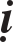 Hoûi: Neáu Öu-baø-di noùi lôøi ñaùng tin (tín ngöõ) thaáy Tyø-kheo phaïm vieäc daâm, tuøy giôùi ñaõ phaù lieàn ñeán baïch caùc Tyø-kheo, caùc Tyø-kheo coù neân theo lôøi Öu-baø-di ñaùng tin naøy maø trò toäi Tyø-kheo ñoù hay khoâng?Ñaùp: Neân theo lôøi Öu-baø-di ñaùng tin naøy maø trò Laïi hoûi: Coù neân cho yeát ma Thaät toäi töôùng khoâng? Ñaùp: Neân choLaïi hoûi: Neáu coù hai Öu-baø-di noùi lôøi ñaùng tin (tín ngöõ), moätngöôøi thaáy Tyø-kheo phaïm vieäc daâm, moät ngöôøi thaáy Tyø-kheo troäm caép, tuøy giôùi ñaõ phaù lieàn ñeán baïch caùc Tyø-kheo, caùc Tyø-kheo coù neân theo lôøi hai Öu-baø-di ñaùng tin naøy maø trò toäi Tyø-kheo ñoù hay khoâng?Ñaùp: Neân theo lôøi hai Öu-baø-di ñaùng tin naøy maø trò Laïi hoûi: Coù neân cho yeát ma Thaät toäi töôùng khoâng? Ñaùp: Neân choLaïi hoûi: Neáu Öu-baø-di noùi lôøi ñaùng tin (tín ngöõ) thaáy Tyø-kheo khi ñi ñöôøng cuøng ngöôøi nöõ laøm vieäc daâm, lieàn ñeán baïch caùc Tyø-kheo, caùc Tyø-kheo coù neân theo lôøi Öu-baø-di ñaùng tin naøy maø trò toäi Tyø-kheo ñoù hay khoâng?Ñaùp: Khoâng neân theo lôøi Öu-baø-di ñaùng tin naøy maø trò Laïi hoûi: Coù neân cho yeát ma Thaät toäi töôùng khoâng?Ñaùp: Khoâng neân cho, neân hoûi Öu-baø-di ñaùng tin naøy: “Luùc ñoù coøn coù Öu-baø-di ñaùng tin naøo cuøng thaáy hay khoâng?”, neáu ñaùp coù thì neân hoûi ngöôøi kia, neáu ngöôøi kia cuõng noùi gioáng nhö lôøi Öu-baø-di ñaùng tin thöù nhaát thì neân theo nhö lôøi hai Öu-baø-di naøy maø trò toäi vaø cho Tyø-kheo ñoù yeát ma Thaät toäi töôùng. Neáu ngöôøi thöù hai noùi khoâng gioáng nhö lôøi cuûa ngöôøi thöù nhaát, nhö noùi: “Toâi chæ thaáy ñöùng ngoài laøm vieäc daâm chöù khoâng thaáy ñi”, luùc ñoù caùc Tyø-kheo neân gaïn hoûi laïi Tyø-kheo ñoù roài nhölôøi Tyø-kheo ñoù noùi maø trò toäi.Laïi hoûi: Neáu Öu-baø-di noùi lôøi ñaùng tin (tín ngöõ) thaáy Tyø-kheo cuøng ngöôøi nöõ Saùt-ñeá-lî laøm vieäc daâm, lieàn ñeán baïch caùc Tyø-kheo, caùc Tyø-kheo coù neân theo lôøi Öu-baø-di ñaùng tin naøy maø trò toäi Tyø-kheo ñoù hay khoâng?Ñaùp: Khoâng neân theo lôøi Öu-baø-di ñaùng tin naøy maø trò Laïi hoûi: Coù neân cho yeát ma Thaät toäi töôùng khoâng?Ñaùp: Khoâng neân cho, neân hoûi Öu-baø-di ñaùng tin naøy: “Luùc ñoù coøn coù Öu-baø-di ñaùng tin naøo cuøng thaáy hay khoâng?”, neáu ñaùp coù thì neân hoûi ngöôøi kia, neáu ngöôøi kia cuõng noùi gioáng nhö lôøi Öu-baø-di ñaùng tin thöù nhaát thì neân theo nhö lôøi hai Öu-baø-di naøy maø trò toäi vaø cho Tyø-kheo ñoù yeát ma Thaät toäi töôùng. Neáu ngöôøi thöù hai noùi khoâng gioáng nhö lôøi cuûa ngöôøi thöù nhaát, nhö noùi: “Toâi chæ thaáy Tyø-kheo laøm vieäc daâm vôùi ngöôøi nöõ Baø-la-moân, ngöôøi nöõ Tyø xaù, Thuû-ñaø-la; chöù khoâng thaáy vôùi ngöôøi nöû Saùt-ñeá-lî”, luùc ñoù caùc Tyø-kheo neân gaïn hoûi laïi Tyø-kheo ñoù roài nhö lôøi Tyø-kheo ñoù noùi maø trò toäi.Laïi hoûi: Neáu Öu-baø-di noùi lôøi ñaùng tin (tín ngöõ) thaáy Tyø-kheo cuøng ngöôøi nöõ saéc da traéng laøm vieäc daâm, lieàn ñeán baïch caùc Tyø-kheo, caùc Tyø-kheo coù neân theo lôøi Öu-baø-di ñaùng tin naøy maø trò toäi Tyø-kheo ñoù hay khoâng?Ñaùp: Khoâng neân theo lôøi Öu-baø-di ñaùng tin naøy maø trò Laïi hoûi: Coù neân cho yeát ma Thaät toäi töôùng khoâng?Ñaùp: Khoâng neân cho, neân hoûi Öu-baø-di ñaùng tin naøy: “Luùc ñoù coøn coù Öu-baø-di ñaùng tin naøo cuøng thaáy hay khoâng?”, neáu ñaùp coù thì neân hoûi ngöôøi kia, neáu ngöôøi kia cuõng noùi gioáng nhö lôøi Öu-baø-di ñaùng tin thöù nhaát thì neân theo nhö lôøi hai Öu-baø-di naøy maø trò toäi vaø cho Tyø-kheo ñoù yeát ma Thaät toäi töôùng. Neáu ngöôøi thöù hai noùi khoâng gioáng nhö lôøi cuûa ngöôøi thöù nhaát, nhö noùi: “Toâi chæ thaáy Tyø-kheo cuøng ngöôøi nöõ saéc da ñen, saéc da vaøng laøm vieäc daâm, chöù khoâng thaáy cuøng ngöôøi nöõ saéc da traéng”, luùc ñoù caùc Tyø-kheo neân gaïn hoûi laïi Tyø-kheo ñoù roài nhö lôøi Tyø-kheo ñoù noùi maø trò toäi.Laïi hoûi: Neáu Öu-baø-di noùi lôøi ñaùng tin (tín ngöõ) thaáy Tyø-kheo cuøng ngöôøi nöõ cao lôùn laøm vieäc daâm, lieàn ñeán baïch caùc Tyø-kheo, caùc Tyø-kheo coù neân theo lôøi Öu-baø-di ñaùng tin naøy maø trò toäi Tyø-kheo ñoù hay khoâng?Ñaùp: Khoâng neân theo lôøi Öu-baø-di ñaùng tin naøy maø trò Laïi hoûi: Coù neân cho yeát ma Thaät toäi töôùng khoâng?Ñaùp: Khoâng neân cho, neân hoûi Öu-baø-di ñaùng tin naøy: “Luùc ñoù coøncoù Öu-baø-di ñaùng tin naøo cuøng thaáy hay khoâng?”, neáu ñaùp coù thì neân hoûi ngöôøi kia, neáu ngöôøi kia cuõng noùi gioáng nhö lôøi Öu-baø-di ñaùng tin thöù nhaát thì neân theo nhö lôøi hai Öu-baø-di naøy maø trò toäi vaø cho Tyø-kheo ñoù yeát ma Thaät toäi töôùng. Neáu ngöôøi thöù hai noùi khoâng gioáng nhö lôøi cuûa ngöôøi thöù nhaát, nhö noùi: “Toâi chæ thaáy Tyø-kheo cuøng ngöôøi nöõ luøn thaáp, trung bình laøm vieäc daâm, chöù khoâng thaáy cuøng ngöôøi nöõ cao lôùn”, luùc ñoù caùc Tyø-kheo neân gaïn hoûi laïi Tyø-kheo ñoù roài nhö lôøi Tyø-kheo ñoù noùi maø trò toäi.Laïi hoûi: Neáu Öu-baø-di noùi lôøi ñaùng tin (tín ngöõ) thaáy Tyø-kheo cuøng ngöôøi nöõ haønh daâm nôi ñöôøng tieåu tieän, lieàn ñeán baïch caùc Tyø- kheo, caùc Tyø-kheo coù neân theo lôøi Öu-baø-di ñaùng tin naøy maø trò toäi Tyø- kheo ñoù hay khoâng?Ñaùp: Khoâng neân theo lôøi Öu-baø-di ñaùng tin naøy maø trò Laïi hoûi: Coù neân cho yeát ma Thaät toäi töôùng khoâng?Ñaùp: Khoâng neân cho, neân hoûi Öu-baø-di ñaùng tin naøy: “Luùc ñoù coøn coù Öu-baø-di ñaùng tin naøo cuøng thaáy hay khoâng?”, neáu ñaùp coù thì neân hoûi ngöôøi kia, neáu ngöôøi kia cuõng noùi gioáng nhö lôøi Öu-baø-di ñaùng tin thöù nhaát thì neân theo nhö lôøi hai Öu-baø-di naøy maø trò toäi vaø cho Tyø-kheo ñoù yeát ma Thaät toäi töôùng. Neáu ngöôøi thöù hai noùi khoâng gioáng nhö lôøi cuûa ngöôøi thöù nhaát, nhö noùi: “Toâi chæ thaáy Tyø-kheo cuøng ngöôøi nöõ haønh daâm nôi ñöôøng ñaïi tieän vaø trong mieäng, chöù khoâng thaáy cuøng haønh daâm nôi ñöôøng tieåu tieän”, luùc ñoù caùc Tyø-kheo neân gaïn hoûi laïi Tyø-kheo ñoù roài nhö lôøi Tyø-kheo ñoù noùi maø trò toäi.Laïi hoûi: Neáu Öu-baø-di noùi lôøi ñaùng tin (tín ngöõ) thaáy Tyø-kheo cuøng ngöôøi nöõ haønh daâm nôi mieäng, lieàn ñeán baïch caùc Tyø-kheo, caùc Tyø-kheo coù neân theo lôøi Öu-baø-di ñaùng tin naøy maø trò toäi Tyø-kheo ñoù hay khoâng?Ñaùp: Khoâng neân theo lôøi Öu-baø-di ñaùng tin naøy maø trò Laïi hoûi: Coù neân cho yeát ma Thaät toäi töôùng khoâng?Ñaùp: Khoâng neân cho, neân hoûi Öu-baø-di ñaùng tin naøy: “Luùc ñoù coøn coù Öu-baø-di ñaùng tin naøo cuøng thaáy hay khoâng?”, neáu ñaùp coù thì neân hoûi ngöôøi kia, neáu ngöôøi kia cuõng noùi gioáng nhö lôøi Öu-baø-di ñaùng tin thöù nhaát thì neân theo nhö lôøi hai Öu-baø-di naøy maø trò toäi vaø cho Tyø-kheo ñoù yeát ma Thaät toäi töôùng. Neáu ngöôøi thöù hai noùi khoâng gioáng nhö lôøi cuûa ngöôøi thöù nhaát, nhö noùi: “Toâi chæ thaáy Tyø-kheo cuøng ngöôøi nöõ haønh daâm nôi ñöôøng ñaïi tieåu tieän, chöù khoâng thaáy cuøng ngöôøi nöõ haønh daâm nôi mieäng”, luùc ñoù caùc Tyø-kheo neân gaïn hoûi laïi Tyø-kheo ñoù roài nhö lôøi Tyø-kheo ñoù noùi maø trò toäi.Laïi hoûi: Neáu Öu-baø-di ñaùng tin thaáy Tyø-kheo phi thôøi aên thaïch maät, cho laø aên thòt, lieàn ñeán baïch caùc Tyø-kheo, caùc Tyø-kheo coù neân theo lôøi cuûa Öu-baø-di ñaùng tin naøy maø trò toäi Tyø-kheo ñoù khoâng?Ñaùp: Khoâng neânLaïi hoûi: Coù neân cho yeát ma Thaät toäi töôùng khoâng?Ñaùp: Neân gaïn hoûi laïi Tyø-kheo naøy, neáu Tyø-kheo noùi laø toâi khoâng aên thòt, maø laø aên thaïch maät, thì neân nghe theo lôøi Tyø-kheo naøy noùi.Laïi hoûi: Neáu Öu-baø-di ñaùng tin thaáy Tyø-kheo phi thôøi aên toâ, cho laø aên chaùo luùa maïch, lieàn ñeán baïch caùc Tyø-kheo, caùc Tyø-kheo coù neân theo lôøi cuûa Öu-baø-di ñaùng tin naøy maø trò toäi Tyø-kheo ñoù khoâng?Ñaùp: Khoâng neânLaïi hoûi: Coù neân cho yeát ma Thaät toäi töôùng khoâng?Ñaùp: Neân gaïn hoûi laïi Tyø-kheo naøy, neáu Tyø-kheo noùi laø toâi khoâng aên chaùo luùa maïch, maø laø aên toâ, thì neân nghe theo lôøi Tyø-kheo naøy noùi. Laïi hoûi: Neáu Öu-baø-di ñaùng tin thaáy Tyø-kheo phi thôøi uoáng  nöôùc thaïch maät, cho laø aên chaùo, lieàn ñeán baïch caùc Tyø-kheo, caùc Tyø-kheo coùneân theo lôøi cuûa Öu-baø-di ñaùng tin naøy maø trò toäi Tyø-kheo ñoù khoâng?Ñaùp: Khoâng neânLaïi hoûi: Coù neân cho yeát ma Thaät toäi töôùng khoâng?Ñaùp: Neân gaïn hoûi laïi Tyø-kheo naøy, neáu Tyø-kheo noùi laø toâi khoâng aên chaùo, maø laø uoáng nöôùc thaïch maät, thì neân nghe theo lôøi Tyø-kheo naøy noùi.Laïi hoûi: Neáu Öu-baø-di ñaùng tin thaáy Tyø-kheo xuaát tinh ôû giöõa ñuøi vôùi ngöôøi nöõ, cho laø ñang haønh daâm duïc, lieàn ñeán baïch caùc Tyø-kheo, caùc Tyø-kheo coù neân theo lôøi cuûa Öu-baø-di ñaùng tin naøy maø trò toäi Tyø- kheo ñoù khoâng?Ñaùp: Khoâng neânLaïi hoûi: Coù neân cho yeát ma Thaät toäi töôùng khoâng?Ñaùp: Neân gaïn hoûi laïi Tyø-kheo naøy, neáu Tyø-kheo noùi laø toâi khoâng phaïm chaùnh daâm, maø laø xuaát tinh ôû giöõa ñuøi, thì neân nghe theo lôøi Tyø- kheo naøy noùi.Laïi hoûi: Neáu Tyø-kheo cuøng ngöôøi nöõ ñi ñöôøng, coù hai Öu-baø-di ñaùng tin ñi phía sau, moät ngöôøi thaáy Tyø-kheo xuùc chaïm thaân ngöôøi nöõ, cho laø haønh daâm, lieàn ñeán baïch caùc Tyø-kheo, caùc Tyø-kheo coù neân theo lôøi cuûa Öu-baø-di ñaùng tin naøy maø trò toäi Tyø-kheo ñoù khoâng?Ñaùp: Khoâng neân, neân hoûi laïi ngöôøi thöù hai, neáu noùi traùi ngöôïc nhau thì khoâng neân tin theo lôøi kia noùiLaïi hoûi: Coù neân cho yeát ma Thaät toäi töôùng khoâng?Ñaùp: Neân gaïn hoûi laïi Tyø-kheo naøy vaø nghe theo lôøi Tyø-kheo naøy töï thuù.Laïi hoûi: Neáu Öu-baø-di noùi lôøi ñaùng tin (tín ngöõ) thaáy Tyø-kheo phaïm giôùi naøo trong boán phaåm giôùi sau, lieàn ñeán baïch caùc Tyø-kheo, caùc Tyø-kheo coù neân theo lôøi Öu-baø-di ñaùng tin naøy maø trò toäi Tyø-kheo ñoù hay khoâng?Ñaùp: Neân theo lôøi Öu-baø-di ñaùng tin naøy maø trò Laïi hoûi: Coù neân cho yeát ma Thaät toäi töôùng khoâng? Ñaùp: Neân cho.Laïi hoûi: Neáu hai Öu-baø-di noùi lôøi ñaùng tin (tín ngöõ), moät ngöôøi thaáy Tyø-kheo xuaát tinh, moät ngöôøi thaáy Tyø-kheo xuùc chaïm thaân ngöôøi nöõ, lieàn ñeán baïch caùc Tyø-kheo, caùc Tyø-kheo coù neân theo lôøi Öu-baø-di ñaùng tin naøy maø trò toäi Tyø-kheo ñoù hay khoâng?Ñaùp: Neân theo lôøi Öu-baø-di ñaùng tin naøy maø trò Laïi hoûi: Coù neân cho yeát ma Thaät toäi töôùng khoâng? Ñaùp: Neân cho.Laïi hoûi: Neáu Öu-baø-di noùi lôøi ñaùng tin (tín ngöõ) thaáy Tyø-kheo khi ñi coá yù xuaát tinh, lieàn ñeán baïch caùc Tyø-kheo, caùc Tyø-kheo coù neân theo lôøi Öu-baø-di ñaùng tin naøy maø trò toäi Tyø-kheo ñoù hay khoâng?Ñaùp: Khoâng neân theo lôøi Öu-baø-di ñaùng tin naøy maø trò Laïi hoûi: Coù neân cho yeát ma Thaät toäi töôùng khoâng?Ñaùp: Khoâng neân cho, neân hoûi Öu-baø-di ñaùng tin naøy: “Luùc ñoù coøn coù Öu-baø-di ñaùng tin naøo cuøng thaáy hay khoâng?”, neáu ñaùp coù thì neân hoûi ngöôøi kia, neáu ngöôøi kia cuõng noùi gioáng nhö lôøi Öu-baø-di ñaùng tin thöù nhaát thì neân theo nhö lôøi hai Öu-baø-di naøy maø trò toäi vaø cho Tyø-kheo ñoù yeát ma Thaät toäi töôùng. Neáu ngöôøi thöù hai noùi khoâng gioáng nhö lôøi cuûa ngöôøi thöù nhaát, nhö noùi: “Toâi chæ thaáy khi ñöùng ngoài xuaát tinh, chöù khoâng thaáy khi ñi”, luùc ñoù caùc Tyø-kheo neân gaïn hoûi laïi Tyø-kheo ñoù roài nhö lôøi Tyø-kheo ñoù noùi maø trò toäi.Laïi hoûi: Neáu Öu-baø-di noùi lôøi ñaùng tin (tín ngöõ) thaáy Tyø-kheo xuùc chaïm thaân ngöôøi nöõ Saùt-ñeá-lî, lieàn ñeán baïch caùc Tyø-kheo, caùc Tyø- kheo coù neân theo lôøi Öu-baø-di ñaùng tin naøy maø trò toäi Tyø-kheo ñoù hay khoâng?Ñaùp: Khoâng neân theo lôøi Öu-baø-di ñaùng tin naøy maø trò Laïi hoûi: Coù neân cho yeát ma Thaät toäi töôùng khoâng?Ñaùp: Khoâng neân cho, neân hoûi Öu-baø-di ñaùng tin naøy: “Luùc ñoù coøn coù Öu-baø-di ñaùng tin naøo cuøng thaáy hay khoâng?”, neáu ñaùp coù thì neân hoûi ngöôøi kia, neáu ngöôøi kia cuõng noùi gioáng nhö lôøi Öu-baø-di ñaùngtin thöù nhaát thì neân theo nhö lôøi hai Öu-baø-di naøy maø trò toäi vaø cho Tyø- kheo ñoù yeát ma Thaät toäi töôùng. Neáu ngöôøi thöù hai noùi khoâng gioáng nhö lôøi cuûa ngöôøi thöù nhaát, nhö noùi: “Toâi chæ thaáy Tyø-kheo xuùc chaïm ngöôøi nöõ Baø-la-moân, Tyø xaù, Thuû-ñaø-la, chöù khoâng thaáy xuùc chaïm ngöôøi nöõ Saùt-ñeá-lî”, luùc ñoù caùc Tyø-kheo neân gaïn hoûi laïi Tyø-kheo ñoù roài nhö lôøi Tyø-kheo ñoù noùi maø trò toäi.Laïi hoûi: Neáu Öu-baø-di noùi lôøi ñaùng tin (tín ngöõ) thaáy Tyø-kheo xuùc chaïm ngöôøi nöõ da traéng, lieàn ñeán baïch caùc Tyø-kheo, caùc Tyø-kheo coù neân theo lôøi Öu-baø-di ñaùng tin naøy maø trò toäi Tyø-kheo ñoù hay khoâng?Ñaùp: Khoâng neân theo lôøi Öu-baø-di ñaùng tin naøy maø trò. Laïi hoûi: Coù neân cho yeát ma Thaät toäi töôùng khoâng?Ñaùp: Khoâng neân cho, neân hoûi Öu-baø-di ñaùng tin naøy: “Luùc ñoù coøn coù Öu-baø-di ñaùng tin naøo cuøng thaáy hay khoâng?”, neáu ñaùp coù thì neân hoûi ngöôøi kia, neáu ngöôøi kia cuõng noùi gioáng nhö lôøi Öu-baø-di ñaùng tin thöù nhaát thì neân theo nhö lôøi hai Öu-baø-di naøy maø trò toäi vaø cho Tyø-kheo ñoù yeát ma Thaät toäi töôùng. Neáu ngöôøi thöù hai noùi khoâng gioáng nhö lôøi cuûa ngöôøi thöù nhaát, nhö noùi: “Toâi chæ thaáy Tyø-kheo xuùc chaïm ngöôøi nöõ da ñen, da vaøng; chöù khoâng thaáy xuùc chaïm ngöôøi nöõ da traéng”, luùc ñoù caùc Tyø-kheo neân gaïn hoûi laïi Tyø-kheo ñoù roài nhö lôøi Tyø-kheo ñoù noùi maø trò toäi.Laïi hoûi: Neáu Öu-baø-di noùi lôøi ñaùng tin (tín ngöõ) thaáy Tyø-kheo xuùc chaïm thaân ngöôøi nöõ cao lôùn, lieàn ñeán baïch caùc Tyø-kheo, caùc Tyø-kheo coù neân theo lôøi Öu-baø-di ñaùng tin naøy maø trò toäi Tyø-kheo ñoù hay khoâng?Ñaùp: Khoâng neân theo lôøi Öu-baø-di ñaùng tin naøy maø trò Laïi hoûi: Coù neân cho yeát ma Thaät toäi töôùng khoâng?Ñaùp: Khoâng neân cho, neân hoûi Öu-baø-di ñaùng tin naøy: “Luùc ñoù coøn coù Öu-baø-di ñaùng tin naøo cuøng thaáy hay khoâng?”, neáu ñaùp coù thì neân hoûi ngöôøi kia, neáu ngöôøi kia cuõng noùi gioáng nhö lôøi Öu-baø-di ñaùng tin thöù nhaát thì neân theo nhö lôøi hai Öu-baø-di naøy maø trò toäi vaø cho Tyø-kheo ñoù yeát ma Thaät toäi töôùng. Neáu ngöôøi thöù hai noùi khoâng gioáng nhö lôøi cuûa ngöôøi thöù nhaát, nhö noùi: “Toâi chæ thaáy Tyø-kheo xuùc chaïm ngöôøi nöõ luøn thaáp, trung bình; chöù khoâng thaáy xuùc chaïm ngöôøi nöõ cao lôùn”, luùc ñoù caùc Tyø-kheo neân gaïn hoûi laïi Tyø-kheo ñoù roài nhö lôøi Tyø-kheo ñoù noùi maø trò toäi.Laïi hoûi: Neáu Tyø-kheo cuøng ngöôøi nöõ ñi treân ñöôøng, coù hai Öu-baø- di ñi phía sau, moät ngöôøi thaáy Tyø-kheo khi ñi xuùc chaïm thaân ngöôøi nöõ, lieàn ñeán baïch caùc Tyø-kheo, caùc Tyø-kheo coù neân theo lôøi Öu-baø-di ñaùng tin naøy maø trò toäi Tyø-kheo ñoù hay khoâng?Ñaùp: Khoâng neân tin theo lôøi ngöôøi naøy, neân hoûi laïi ngöôøi thöù hai, neáu noùi traùi ngöôïc nhau thì khoâng neân nghe theoLaïi hoûi: Coù neân cho yeát ma Thaät toäi töôùng khoâng?Ñaùp: Khoâng neân cho, neân gaïn hoûi Tyø-kheo roài theo lôøi Tyø-kheo ñoù töï noùi maø trò.Hoûi Veà Ba Möôi Phaùp Xaû ÑoïaLaïi hoûi: Neáu Tyø-kheo coù nhieàu y phaïm Ni-taùt-kyø Ba-daät-ñeà hoaëc bò chaùy, bò muïc naùt, hö hoaïi hoaëc bò truøng caén, thì neân xaû hay khoâng?Ñaùp: Khoâng neân xaû, Tyø-kheo naøy chæ neân nhö phaùp dieät toäi. Laïi hoûi: Neáu coù ñoaïn vaûi dö raùch thì neân xaû hay khoâng?Ñaùp: Khoâng neân xaû, chæ neân nhö phaùp dieät toäi.Laïi hoûi: Neáu y coù chieàu doïc tònh, chieàu ngang baát tònh hoaëcchieàu ngang tònh, chieàu doïc baát tònh hoaëc caû hai ñeàu baát tònh. Baát tònh laø deät baèng loâng laïc ñaø, loâng boø, loâng deâ ñöïc vaø deät taïp; y nhö vaäy coù neân xaû hay khoâng?Ñaùp: Khoâng neân xaû.Laïi hoûi: Neáu Tyø-kheo ñöôïc y dö naêm ngaøy thì bò ñieân cuoàng, taâm loaïn, taâm bònh hoaïi thì neân tính soá möôøi ngaøy nhö theá naøo?, ñaùp laø tính töø ngaøy ñöôïc töï taâm (heát bònh)Laïi hoûi: Coù tröôøng hôïp Tyø-kheo chöùa y dö troïn ñôøi maø khoâng phaïm Ni-taùt-kyø Ba-daät-ñeà hay khoâng?Ñaùp: Coù, neáu ñöôïc y dö chöa ñuû möôøi ngaøy lieàn qua ñôøi.Laïi hoûi: Coù tröôøng hôïp Tyø-kheo chöùa y dö quaù möôøi ngaøy moät ñeâm hay khoâng?Ñaùp: Coù, neáu Tyø-kheo vaãn coøn hy voïng ñöôïc y, ngaøy thöù möôøi ñöôïc y maø khoâng ñem cho ngöôøi, khoâng taùc tònh vaø khoâng thoï trì, qua ñeán ngaøy thöù möôøi moät, khi trôøi saùng laø quaù möôøi ngaøy moät ñeâm.Laïi hoûi: Neáu Tyø-kheo thoï y cuûa chuùng taêng maø lìa y nguû ñeâm thì neân xaû hay khoâng?Ñaùp: Khoâng neân xaû, chæ neân nhö phaùp dieät toäi.Laïi hoûi: Neáu y ôû trong giôùi, Tyø-kheo ôû ngoaøi giôùi ñeán saùng hoâm sau thì Tyø-kheo naøy coù phaïm lìa y nguû ñeâm hay khoâng?, ñaùp laø phaïm lìa y nguû ñeâm.Laïi hoûi: Neáu y ôû döôùi ñaát, Tyø-kheo ôû treân cao ñeán saùng hoâm sau thì Tyø-kheo naøy coù phaïm lìa y nguû ñeâm hay khoâng?Ñaùp laø phaïm lìa y nguû ñeâm.Laïi hoûi: Neáu y ôû treân cao, Tyø-kheo ôû döôùi ñaát ñeán saùng hoâm sauthì Tyø-kheo naøy coù phaïm lìa y nguû ñeâm hay khoâng?, ñaùp laø phaïm lìa y nguû ñeâm.Laïi hoûi: Neáu chöa taùc phaùp yeát ma khoâng lìa y thì caùch gaàn xa khoaûng bao nhieâu thì goïi laø khoâng lìa y?Ñaùp: Töø töôøng vaùch, haøng raøo trôû laïi laø Tyø-kheo khoâng lìa ba y, döõ hoïc Sa-di (hoïc hoái Sa-di) khoâng lìa ba y; Tyø-kheo-ni khoâng lìa naêm y vaø döõ hoïc Sa-di-ni (hoïc hoái Sa-di-ni) khoâng lìa naêm y.Laïi hoûi: Ñöôïc moät thaùng ñeå caét may y, sao goïi laø ñöôïc moät thaùng ñeå caét may y cho ñeán moät thaùng ñöôïc chöùa?Ñaùp: Taùc tònh yLaïi hoûi: Löôïng y lôùn nhoû laø bao nhieâu?Ñaùp: Cho ñeán che ñöôïc ba phaàn thaân. Neáu y coù chieàu doïc tònh, chieàu ngang baát tònh hoaëc chieàu ngang tònh, chieàu doïc baát tònh hoaëc caû hai ñeàu baát tònh thì goïi laø y baát tònh. Baát tònh laø deät baèng loâng laïc ñaø, loâng boø, loâng deâ ñöïc vaø deät taïp. Y nhö vaäy khoâng ñöôïc chöùa cho ñeán moät thaùng.Laïi hoûi: Coù tröôøng hôïp Tyø-kheo nhôø Tyø-kheo-ni khoâng phaûi baø con giaët nhuoäm ñaäp y cuõ maø khoâng phaïm Ni-taùt-kyø Ba-daät-ñeà hay khoâng?Ñaùp: Coù, neáu Tyø-kheo töï coù giaët tröôùc moät ít roài nhôø giaët laïi, töï coù nhuoäm tröôùc moät ít roài nhôø nhuoäm laïi, töï coù ñaäp tröôùc moät ít roài nhôø ñaäp laïi. Neáu giaët khoâng goïi laø giaët thì baèng vôùi khoâng giaët, phaïm Ñoät-kieát- la; neáu nhuoäm khoâng goïi laø nhuoäm thì baèng vôùi khoâng nhuoäm, phaïm Ñoät-kieát-la; neáu ñaäp khoâng goïi laø ñaäp thì baèng vôùi khoâng ñaäp, phaïm Ñoät-kieát-la. Neáu laàn löôït nhôø giaët, hoaëc sai söù, vieát thö, hieän töôùng hoaëc vì ngöôøi khaùc, hoaëc y cuûa chuùng taêng hoaëc y phaïm Ni-taùt-kyø Ba-daät-ñeà, hoaëc y taùc tònh thì ñeàu phaïm Ñoät-kieát-la.Laïi hoûi: Coù tröôøng hôïp Tyø-kheo maëc y saïch vaøo nhaø baïch y maø laïi phaïm Ni-taùt-kyø Ba-daät-ñeà khoâng?Ñaùp: Coù, neáu Tyø-kheo maëc y saïch vaøo nhaø baïch y maø dính phaûi phaân boø hay buøn roài nhôø Tyø-kheo-ni khoâng phaûi baø con giaët giuøm thì phaïm Ni-taùt-kyø Ba-daät-ñeà. Neáu y coù chieàu doïc tònh, chieàu ngang baát tònh hoaëc chieàu ngang tònh, chieàu doïc baát tònh hoaëc caû hai ñeàu baát tònh. Baát tònh laø deät baèng loâng laïc ñaø, loâng boø, loâng deâ ñöïc vaø deät taïp, thì Tyø- kheo naøy phaïm Ñoät-kieát-la. Neáu Tyø-kheo nhôø Tyø-kheo-ni khoâng phaûi baø con giaët y cuõ maø Tyø-kheo-ni laïi chuyeån caên thaønh Tyø-kheo thì phaïm Ñoät-kieát-la; neáu Tyø-kheo nhôø Tyø-kheo-ni khoâng phaûi baø con giaët y cuõ maø Tyø-kheo chuyeån caên thaønh Tyø-kheo-ni thì phaïm Ñoät-kieát-la.Laïi hoûi: Coù tröôøng hôïp Tyø-kheo nhôø Tyø-kheo-ni khoâng phaûi baø congiaët nhuoäm ñaäp y cuõ maø khoâng phaïm Ni-taùt-kyø Ba-daät-ñeà hay khoâng?Ñaùp: Coù, neáu ngöôøi naøy tröôùc kia ñaõ phaù giôùi hoaëc laø Taëc truï hoaëc tröôùc nay voán laø baïch y.Laïi hoûi: Coù tröôøng hôïp ngöôøi khoâng thoï giôùi cuï tuùc nhôø Tyø-kheo- ni khoâng phaûi baø con giaët nhuoäm ñaäp y cuõ maø laïi phaïm Ni-taùt-kyø Ba- daät-ñeà hay khoâng?Ñaùp: Coù, ñoù laø Döõ hoïc Sa-di (töùc laø Sa-di hoïc hoái)Laïi hoûi: Coù tröôøng hôïp Tyø-kheo ñeán cö só, vôï cö só khoâng phaøi baø con xin y maø khoâng phaïm Ni-taùt-kyø Ba-daät-ñeà khoâng? Ñaùp: Coù, neáu cö só laø baát naêng nam, vôï cö só laø baát naêng nöõ hoaëc cö só laø ngöôøi coù hai caên, vôï cö só laø ngöôøi coù hai ñöôøng hôïp moät; Tyø-kheo ñeán nhöõng ngöôøi naøy xin y thì phaïm Ñoät-kieát-la.Laïi hoûi: Coù tröôøng hôïp ngöôøi khoâng thoï giôùi cuï tuùc ñeán cö só, vôï cö só khoâng phaûi baø con xin y maø laïi phaïm Ni-taùt-kyø Ba-daät-ñeà khoâng?Ñaùp: Coù, ñoù laø döõ hoïc Sa-di (hoïc hoái Sa-di). Neáu y coù chieàu doïc tònh, chieàu ngang baát tònh hoaëc chieàu ngang tònh, chieàu doïc baát tònh hoaëc caû hai ñeàu baát tònh. Baát tònh laø deät baèng loâng laïc ñaø, loâng boø, loâng deâ ñöïc vaø deät taïp; Tyø-kheo xin nhöõng y naøy thì phaïm Ñoät-kieát-la, xin loâng mòn cuõng Ñoät-kieát-la, xin tô sôïi cuõng Ñoät-kieát-la. Neáu laø ngöôøi chöa thoï giôùi cuï tuùc ñeán cö só khoâng phaûi baø con xin, ñöôïc y thì phaïm Ñoät-kieát-la; khi thoï giôùi cuï tuùc chöa xong xin maø ñöôïc y cuõng phaïm Ñoät-kieát-la; khi thoï giôùi cuï tuùc xong xin maø ñöôïc y thì phaïm Ni-taùt-kyø Ba-daät-ñeà. Neáu Tyø-kheo ñeán cö só, vôï cö só khoâng phaûi baø con xin y maø chuyeån caên thaønh Tyø-kheo-ni, Tyø-kheo-ni ñöôïc y thì phaïm Ni-taùt-kyø Ba-daät-ñeà. Neáu Tyø-kheo-ni ñeán cö só, vôï cö só khoâng phaûi baø con xin  y maø chuyeån caên thaønh Tyø-kheo, Tyø-kheo ñöôïc y thì phaïm Ni-taùt-kyø Ba-daät-ñeà.Laïi hoûi: Coù tröôøng hôïp Tyø-kheo ñoái vôùi ngöôøi khoâng phaûi baø con maø khôûi töôûng laø baø con ñeå xin maø khoâng phaïm Ni-taùt-kyø Ba-daät-ñeà hay khoâng?Ñaùp: Coù, neáu Tyø-kheo vì lo lieäu giaù tieàn y, Tyø-kheo khôûi töôûng laø baø con ñeå xin, ñöôïc y thì phaïm Ñoät-kieát-la. Neáu Tyø-kheo-ni, Thöùc- xoa-ma-na, Sa-di, Sa-di-ni vì lo lieäu giaù tieàn y; Tyø-kheo khôûi töôûng    laø baø con ñeå xin, ñöôïc y thì phaïm Ñoät-kieát-la. Neáu nhieàu cö só vì lo lieäu giaù tieàn y, Tyø-kheo khôûi töôûng laø baø con ñeå xin, ñöôïc y thì phaïm Ñoät-kieát-la. Neáu laø ngöôøi chöa thoï giôùi cuï tuùc ñeán cö só khoâng phaûi baø con ñeå xin, ñöôïc y thì phaïm Ñoät-kieát-la; khi thoï giôùi cuï tuùc chöa xong maø ñöôïc y cuõng phaïm Ñoät-kieát-la; khi thoï giôùi cuï tuùc xong ñeán cö sókhoâng phaûi baø con ñeå xin, ñöôïc y thì phaïm Ni-taùt-kyø Ba-daät-ñeà; neáu khôûi töôûng laø baø con ñeå xin, ñöôïc y thì phaïm Ñoät-kieát-la. Neáu giaù tieàn y thuoäc veà phi nhaân nhö trôøi roàng, Daï-xoa, Caøn-thaùt-baø, A-tu-la, Ca- laàu-la…; hoaëc thuoäc ngöôøi tröôùc ñaõ phaù giôùi, taëc truï, ngöôøi tröôùc nay voán laø baïch y, ngöôøi bò taãn, ngöôøi phaïm Baát coïng truï, ngöôøi ñieân cuoàng taâm loaïn, taâm bònh hoaïi vaø caùc ngoaïi ñaïo khôûi töôûng laø baø con ñeå xin thì phaïm Ñoät-kieát-la.Laïi hoûi: Coù tröôøng hôïp Tyø-kheo xin y hoaøi cho ñeán quaù saùu laàn maø khoâng phaïm Ni-taùt-kyø Ba-daät-ñeà khoâng?Ñaùp: Coù, neáu giaù tieàn y thuoäc veà ngöôøi maø gôûi ôû beân caùc phi nhaân nhö trôøi, roàng, Daï-xoa, Caøn-thaùt-baø, A-tu-la, Ca-laàu-la…, ñeán xin hoaøi cho ñeán quaù saùu laàn thì phaïm Ñoät-kieát-la. Neáu giaù tieàn y thuoäc veà phi nhaân nhö trôøi roàng, Daï-xoa… maø gôûi ôû beân ngöôøi, ñeán xin hoaøi cho ñeán quaù saùu laàn thì phaïm Ñoät-kieát-la. Neáu giaù tieàn y thuoäc ngoaïi ñaïo maø gôûi ôû beân ngöôøi, ñeán xin hoaøi quaù saùu laàn cuõng phaïm Ñoät-kieát-la.Laïi hoûi: Coù tröôøng hôïp Tyø-kheo duøng Kieàu thi da laøm phu cuï môùi maø khoâng phaïm Ni-taùt-kyø Ba-daät-ñeà khoâng?Ñaùp: Coù, neáu Kieàu thi da muïc hoaëc laø Kieáp boái, hoaëc laø Baùt thaïch loä moä, hoaëc laø Ñoät ñoät loä, hoaëc chieàu doïc tònh, chieàu ngang baát tònh hoaëc chieàu ngang tònh, chieàu doïc baát tònh hoaëc caû hai ñeàu baát tònh. Baát tònh laø deät baèng loâng laïc ñaø, loâng boø, loâng deâ ñöïc vaø deät taïp, thì phaïm Ñoät-kieát- la. Neáu phu cuï laøm giaûm bôùt kích löôïng thì phaïm Ñoät-kieát-la; neáu laøm baèng löôïng y cuûa Phaät thì phaïm Ñoät-kieát-la.Laïi hoûi: Coù tröôøng hôïp Tyø-kheo duøng loâng deâ thuaàn ñen laøm phu cuï môùi maø khoâng phaïm Ni-taùt-kyø Ba-daät-ñeà khoâng?Ñaùp: Coù, neáu loâng deâ muïc hoaëc chieàu doïc tònh, chieàu ngang baát tònh hoaëc chieàu ngang tònh, chieàu doïc baát tònh hoaëc caû hai ñeàu baát tònh. Baát tònh laø deät baèng loâng laïc ñaø, loâng boø, loâng deâ ñöïc vaø deät taïp, thì phaïm Ñoät-kieát-la. Neáu phu cuï laøm giaûm bôùt kích löôïng thì phaïm Ñoät- kieát-la; neáu laøm baèng löôïng y cuûa Phaät thì phaïm Ñoät-kieát-la.Laïi hoûi: Coù tröôøng hôïp Tyø-kheo duøng hai phaàn loâng deâ thuaàn ñen, ba phaàn loâng deâ traéng vaø boán phaàn loâng deâ xaáu ñeå laøm phu cuï môùi maø khoâng phaïm Ni-taùt-kyø Ba-daät-ñeà khoâng?Ñaùp: Coù, neáu chieàu doïc tònh, chieàu ngang baát tònh hoaëc chieàu ngang tònh, chieàu doïc baát tònh hoaëc caû hai ñeàu baát tònh. Baát tònh laø deät baèng loâng laïc ñaø, loâng boø, loâng deâ ñöïc vaø deät taïp thì phaïm Ñoät-kieát- la. Neáu phu cuï laøm giaûm bôùt kích löôïng thì phaïm Ñoät-kieát-la; neáu laøm baèng löôïng y cuûa Phaät thì phaïm Ñoät-kieát-la.Laïi hoûi: Coù tröôøng hôïp Tyø-kheo trong saùu naêm xaû phu cuï cuõ hoaëc khoâng xaû maø laøm phu cuï môùi, laïi khoâng phaïm Ni-taùt-kyø Ba-daät-ñeà khoâng?Ñaùp: Coù, neáu coù ngöôøi laøm tröôùc nhöng chöa thaønh, Tyø-kheo laøm tieáp cho thaønh thì phaïm Ñoät-kieát-la; neáu laøm chöa xong lieàn phaûn giôùi hoaøn tuïc thì phaïm Ñoät-kieát-la. Neáu chieàu doïc tònh, chieàu ngang baát tònh hoaëc chieàu ngang tònh, chieàu doïc baát tònh hoaëc caû hai ñeàu baát tònh. Baát tònh laø deät baèng loâng laïc ñaø, loâng boø, loâng deâ ñöïc vaø deät taïp thì phaïm Ñoät-kieát-la.Laïi hoûi: Coù tröôøng hôïp Tyø-kheo mang loâng deâ ñen ñi quaù ba do tuaàn maø khoâng phaïm Ni-taùt-kyø Ba-daät-ñeà khoâng?Ñaùp: Coù, neáu mang bay qua thì khoâng phaïm, hoaëc cho hoùa nhaân mang qua thì phaïm Ñoät-kieát-la, neáu Tyø-kheo bieát laø hoùa nhaân thì khoâng phaïm.Laïi hoûi: Coù tröôøng hôïp Tyø-kheo nhôø Tyø-kheo-ni khoâng phaûi baø con giaët nhuoäm vaø ñaäp loâng deâ maø khoâng phaïm Ni-taùt-kyø Ba-daät-ñeà khoâng?Ñaùp: Coù, neáu Tyø-kheo töï coù giaët tröôùc moät ít roài nhôø giaët laïi, töï coù nhuoäm tröôùc moät ít roài nhôø nhuoäm laïi, töï coù ñaäp tröôùc moät ít roài nhôø ñaäp laïi. Neáu giaët khoâng goïi laø giaët thì baèng vôùi khoâng giaët, phaïm Ñoät-kieát- la; neáu nhuoäm khoâng goïi laø nhuoäm thì baèng vôùi khoâng nhuoäm, phaïm Ñoät-kieát-la; neáu ñaäp khoâng goïi laø ñaäp thì baèng vôùi khoâng ñaäp, phaïm Ñoät-kieát-la. Neáu laàn löôït nhôø giaët, hoaëc sai söù, vieát thö, hieän töôùng hoaëc vì ngöôøi khaùc, hoaëc laø loâng deâ cuûa chuùng taêng hoaëc laø loâng deâ phaïm Ni- taùt-kyø Ba-daät-ñeà, hoaëc laø loâng deâ ñaõ taùc tònh thì ñeàu phaïm Ñoät-kieát-la. Laïi hoûi: Coù tröôøng hôïp Tyø-kheo töï tay laáy tieàn maø khoâng	phaïmNi-taùt-kyø Ba-daät-ñeà khoâng?Ñaùp: Coù, neáu laáy tôï tieàn thì phaïm Ñoät-kieát-la.Laïi hoûi: Coù tröôøng hôïp Tyø-kheo töï tay laáy tieàn mua baùn ñuû thöù maø khoâng phaïm Ni-taùt-kyø Ba-daät-ñeà khoâng?Ñaùp: Coù, neáu laáy tôï tieàn mua baùn thì phaïm Ñoät-kieát-la; cuøng caùc phi nhaân nhö trôøi roàng, Daï-xoa… mua baùn thì phaïm Ñoät-kieát-la; cuøng ngöôøi ñieân cuoàng taâm loaïn, taâm bònh hoaïi hoaëc baø con mua baùn thì phaïm Ñoät-kieát-la. Neáu laø ngöôøi chöa thoï giôùi cuï tuùc mua baùn vaø ñöôïc thì phaïm Ñoät-kieát-la; khi thoï giôùi cuï tuùc chöa xong maø ñöôïc cuõng phaïm Ñoät-kieát-la; khi thoï giôùi cuï tuùc xong maø ñöôïc thì phaïm Ni-taùt-kyø Ba- daät-ñeà; neáu ngöôøi thoï giôùi cuï tuùc mua baùn vaø ñöôïc thì phaïm Ni-taùt-kyø Ba-daät-ñeà, taát caû tröôøng hôïp mua baùn khaùc cuõng nhö vaäy.Laïi hoûi: Coù tröôøng hôïp Tyø-kheo chöùa baùt dö troïn ñôøi maø khoâng phaïm Ni-taùt-kyø Ba-daät-ñeà hay khoâng?Ñaùp: Coù, neáu ñöôïc baùt dö chöa ñuû möôøi ngaøy lieàn qua ñôøi.Laïi hoûi: Neáu Tyø-kheo ñöôïc baùt dö naêm ngaøy thì bò ñieân cuoàng, taâm loaïn, taâm bònh hoaïi thì neân tính soá möôøi ngaøy nhö theá naøo?Ñaùp laø tính töø ngaøy ñöôïc töï taâm (heát bònh).Laïi hoûi: Coù tröôøng hôïp Tyø-kheo chöùa laâu baùt dö maø khoâng phaïm Ni-taùt-kyø Ba-daät-ñeà khoâng?Ñaùp: Coù, neáu ngöôøi khaùc mang baùt ñeán cho, nhöng ñaõ raát laâumôùi ñeán ñöôïc.Laïi hoûi: Coù tröôøng hôïp Tyø-kheo chöùa baùt dö quaù moät ñeâm maø phaïm Ni-taùt-kyø Ba-daät-ñeà khoâng?Ñaùp: Coù, neáu Tyø-kheo ngay ngaøy ñöôïc baùt dö lieàn chuyeån caên thaønh Tyø-kheo-ni.Laïi hoûi: Coù tröôøng hôïp Tyø-kheo-ni chöùa baùt dö möôøi ñeâm maø khoâng phaïm Ni-taùt-kyø Ba-daät-ñeà khoâng?Ñaùp: Coù, neáu Tyø-kheo-ni ngay ngaøy ñöôïc baùt dö lieàn chuyeån caên thaønh Tyø-kheo.Laïi hoûi: Neáu Tyø-kheo coù nhieàu baùt phaïm Ni-taùt-kyø Ba-daät-ñeà, taát caû baùt naøy neân ôû trong Taêng haønh baùt phaûi khoâng?Ñaùp: Khoâng neân, chæ moät baùt ôû trong Taêng haønh baùt maø thoâi, nhöõng baùt coøn laïi tuøy yù cho ngöôøi quen bieát.Laïi hoûi: Coù tröôøng hôïp Tyø-kheo coù baùt chöa tôùi naêm laèn raêng nöùt, caàu xin baùt môùi maø khoâng phaïm Ni-taùt-kyø Ba-daät-ñeà hay khoâng?Ñaùp: Coù, neáu xin baùt môùi laø baùt saønh, baùt saét traéng hoaëc sai söù, vieát thö, hieän töôùng, hoaëc xin baùt cho ngöôøi khaùc thì phaïm Ñoät-kieát-la. Neáu theo ngoaïi ñaïo xin baùt cuõng phaïm Ñoät-kieát-la; neáu baùt chöa tôùi naêm laèn raêng nöùt maø duøng vaät cuûa mình ñeå mua ñoåi baùt khaùc thì phaïm Ñoät-kieát-la .Laïi hoûi: Neáu Tyø-kheo xin tô mòn, loâng mòn thì phaïm toäi gì?, ñaùp laø Ñoät-kieát-la .Laïi hoûi: Coù tröôøng hôïp Tyø-kheo xin tô roài baûo thôï deät khoângphaûi baø con deät thaønh y maø khoâng phaïm Ni-taùt-kyø Ba-daät-ñeà khoâng?Ñaùp: Coù, neáu y coù chieàu doïc tònh, chieàu ngang baát tònh hoaëc chieàu ngang tònh, chieàu doïc baát tònh hoaëc caû hai ñeàu baát tònh. Baát tònh laø deät baèng loâng laïc ñaø, loâng boø, loâng deâ ñöïc vaø deät taïp, thì phaïm Ñoät-kieát- la.Laïi hoûi: Coù tröôøng hôïp Tyø-kheo nôi ngöôøi khoâng phaûi baø con khôûitöôûng laø ñoàng yù maø khuyeân huøn tieàn mua y, laïi khoâng phaïm Ni-taùt-kyø Ba-daät-ñeà hay khoâng?Ñaùp: Coù, neáu cö só laø baát naêng nam hoaëc ngöôøi coù hai caên vaø vôï cö só laø baát naêng nöõ hoaëc laø ngöôøi coù hai ñöôøng hôïp moät, khôûi töôûng laø ñoàng yù maø khuyeân huøn tieàn mua y thì phaïm Ñoät-kieát-la.Laïi hoûi: Coù tröôøng hôïp Tyø-kheo cho Tyø-kheo khaùc y roài, sau vì töùc giaän ñoaït laáy laïi maø khoâng phaïm Ni-taùt-kyø Ba-daät-ñeà khoâng?Ñaùp: Coù, neáu Tyø-kheo thoï phaùp ñem y cho Tyø-kheo khoâng thoï phaùp hoaëc Tyø-kheo khoâng thoï phaùp ñem y cho Tyø-kheo thoï phaùp, sau ñoù vì töùc giaän ñoaït laáy laïi thì phaïm Ñoät-kieát-la. Neáu y coù chieàu doïc tònh, chieàu ngang baát tònh hoaëc chieàu ngang tònh, chieàu doïc baát tònh hoaëc   caû hai ñeàu baát tònh. Baát tònh laø deät baèng loâng laïc ñaø, loâng boø, loâng deâ ñöïc vaø deät taïp, ñoaït laáy laïi thì phaïm Ñoät-kieát-la. Neáu ñem y cho ngöôøi tröôùc ñaõ phaù giôùi hoaëc taëc truï hoaëc ngöôùn tröôùc nay voán laø baïch y, sau töùc giaän ñoaït laáy laïi thì phaïm Ñoät-kieát-la. Neáu y naøy laøm giaûm bôùt kích löôïng, töùc giaän ñoaït laáy laïi thì phaïm Ñoät-kieát-la; neáu laøm baèng löôïngy cuûa Phaät, töùc giaän ñoaït laáy laïi thì phaïm Ñoät-kieát-la. Neáu Tyø-kheo ñem y cho Tyø-kheo maø Tyø-kheo naøy chuyeån caên thaønh Tyø-kheo-ni, ñoaït laáy y laïi thì phaïm Ñoät-kieát-la. Neáu Tyø-kheo ñem y cho Tyø-kheo roài chuyeån caên thaønh Tyø-kheo-ni, Tyø-kheo-ni naøy ñoaït laáy y laïi töø Tyø-kheo thì phaïm Ñoät-kieát-la.Laïi hoûi: Thoï y Ca-hi-na xong, nhaèm vaøo thaùng thuaàn thì ngöôøi thoï y Ca-hi-na neân laøm gì?Ñaùp: Neân theo soá an cö.Laïi hoûi: Thoï y Ca-hi-na coù neân nhö boá taùt maø laøm yeát ma  khoâng?Ñaùp laø neân laøm.Laïi hoûi: Thoï y Ca-hi-na xong coù neân laøm yeát ma xaû khoâng? Ñaùp laø neân laøm.Laïi hoûi: Khi naøo thoï y Ca-hi-na?Ñaùp: Vaøo cuoái thaùng cuûa thaùng cuoái haï. Laïi hoûi: Khi naøo neân xaû?Ñaùp: Töø cuoái thaùng cuûa thaùng cuoái haï cho ñeán heát boán thaùng ñoâng neân xaû.Laïi hoûi: Y caáp thí coù ñöôïc laøm thôøi y hay khoâng?Ñaùp: Ñöôïc, neáu y coù chieàu doïc tònh, chieàu ngang baát tònh hoaëc chieàu ngang tònh, chieàu doïc baát tònh hoaëc caû hai ñeàu baát tònh. Baát tònh laø deät baèng loâng laïc ñaø, loâng boø, loâng deâ ñöïc vaø deät taïp, thì khoâng neânñình laïi ñeå laøm thôøi y.Laïi hoûi: Coù tröôøng hôïp Tyø-kheo trong ba y lìa moät y nguû ñeâm maø khoâng phaïm Ni-taùt-kyø Ba-daät-ñeà khoâng?Ñaùp: Coù, neáu haäu an cö chöa ñuû (ba thaùng haäu an cö) hoaëc Tyø- kheo A-lan-nhaõ, trong ba y neáu ñeå laïi moät y trong phoøng thuoäc noäi giôùi, coù chuùt nhaân duyeân ra ngoaøi giôùi noùi raèng seõ trôû veà ñaây nguû; nhöng laïi coù nhaân duyeân khaùc khoâng theå trôû veà kòp, neân nguû laïi ñeâm ôû ngoaøi giôùi cho ñeán saùng hoâm sau thì phaïm Ñoät-kieát-la.Laïi hoûi: qua heát muøa xuaân moät thaùng, coù tröôøng hôïp Tyø-kheo xin aùo taém möa chöùa quaù nöõa thaùng maø khoâng phaïm Ni-taùt-kyø Ba-daät-ñeà hay khoâng?Ñaùp: Coù, neáu y coù chieàu doïc tònh, chieàu ngang baát tònh hoaëc chieàu ngang tònh, chieàu doïc baát tònh hoaëc caû hai ñeàu baát tònh. Baát tònh laø deät baèng loâng laïc ñaø, loâng boø, loâng deâ ñöïc vaø deät taïp, thì phaïm Ñoät-kieát- la.Laïi hoûi: Coù tröôøng hôïp Tyø-kheo xin y hoaëc vaät töø meï maø phaïm Ni-taùt-kyø Ba-daät-ñeà khoâng?Ñaùp: Coù, neáu meï laøm y hoaëc vaät cuùng cho chuùng Taêng, Tyø-kheo hoài chuyeån ñem veà cho mình thì phaïm Ni-taùt-kyø Ba-daät-ñeà; neáu laáy vaät naøy töø ngoaøi giôùi thì phaïm Ñoät-kieát-la; neáu hai, ba, boán laàn laáy vôùi taâm troäm caép thì theo nhö phaùp maø keát phaïm.Laïi hoûi: Neáu Tyø-kheo phi thôøi thoï mía, phi thôøi eùp, phi thôøi löôït, phi thôøi thoï thì phi thôøi ñöôïc duøng khoâng?Ñaùp: Khoâng ñöôïc.Laïi hoûi: Neáu Tyø-kheo trong thôøi thoï mía, phi thôøi eùp, phi thôøi löôït, phi thôøi thoï thì phi thôøi ñöôïc duøng khoâng?Ñaùp: Khoâng ñöôïc.Laïi hoûi: Neáu Tyø-kheo trong thôøi thoï mía, trong thôøi eùp, phi thôøi löôït, phi thôøi thoï thì phi thôøi ñöôïc duøng khoâng?Ñaùp: Khoâng ñöôïc.Laïi hoûi: Neáu Tyø-kheo trong thôøi thoï mía, trong thôøi eùp, trong thôøi löôït, phi thôøi thoï thì phi thôøi ñöôïc duøng khoâng?Ñaùp: Khoâng ñöôïc.Laïi hoûi: Neáu Tyø-kheo trong thôøi thoï mía, trong thôøi eùp, trong thôøi löôït, trong thôøi thoï thì phi thôøi ñöôïc duøng khoâng?Ñaùp: Ñöôïc, neáu taát caû thôøi ñeàu tònh thì ñöôïc duøng. Laïc vaø hoà ma cuõng nhö vaäy.Laïi hoûi: Neáu Tyø-kheo phi thôøi thoï thòt, phi thôøi naáu, phi thôøi	eùp,phi thôøi löôït, phi thôøi thoï thì phi thôøi ñöôïc duøng khoâng?Ñaùp: Khoâng ñöôïc, neáu taát caû thôøi ñeàu tònh thì ñöôïc duøng.Laïi hoûi: Ngay ngaøy thoï thôøi döôïc, thôøi phaàn döôïc, thaát nhaät döôïc vaø taän hình döôïc, ñeå hoøa hôïp cuøng moät choã thì coù ñöôïc duøng khoâng?Ñaùp: Vì hieäu löïc cuûa thôøi döôïc laø chæ ñöôïc duøng trong thôøi, phi thôøi khoâng ñöôïc duøng.Laïi hoûi: Ngay ngaøy thoï thôøi phaàn döôïc, thaát nhaät döôïc vaø taän hình döôïc, ñeå hoøa hôïp cuøng moät choã thì coù ñöôïc duøng khoâng?Ñaùp: Vì hieäu löïc cuûa thôøi phaàn döôïc laø chæ ñöôïc duøng trong thôøi phaàn, qua thôøi phaàn thì khoâng ñöôïc duøng.Laïi hoûi: Ngay ngaøy thoï thaát nhaät döôïc vaø taän hình döôïc, ñeå hoøa hôïp cuøng moät choã thì coù ñöôïc duøng khoâng?Ñaùp: Vì hieäu löïc cuûa thaát nhaät döôïc laø chæ ñöôïc duøng trong voøng baûy ngaøy, qua baûy ngaøy thì khoâng ñöôïc duøng. Taän hình döôïc thì troïn ñôøi ñöôïc tuøy yù duøng.Laïi hoûi: Hoâm qua thoï thôøi döôïc, thôøi phaàn döôïc, thaát nhaät döôïc vaø taän hình döôïc, ñeå hoøa hôïp cuøng moät choã coù ñöôïc laáy duøng khoâng?, ñaùp laø khoâng ñöôïc.Laïi hoûi: Hoâm qua thoï thôøi phaàn döôïc, thaát nhaät döôïc vaø taän hình döôïc, ñeå hoøa hôïp cuøng moät choã coù ñöôïc laáy duøng khoâng?Ñaùp laø khoâng ñöôïc.Laïi hoûi: Hoâm qua thoï thaát nhaät döôïc vaø taän hình döôïc, ñeå hoøa hôïp cuøng moät choã coù ñöôïc laáy duøng khoâng?, ñaùp laø khoâng ñöôïc.Laïi hoûi: Boán loaïi döôïc: Thôøi döôïc, thôøi phaàn döôïc, thaát nhaät döôïc vaø taän hình döôïc ñeå caùch ñeâm coù ñöôïc laáy duøng khoâng?, ñaùp laø khoâng ñöôïc.Laïi hoûi: Neáu Tyø-kheo töï laáy tröôùc roài môùi thoï töø tònh nhaân thì coù ñöôïc duøng khoâng?Ñaùp laø khoâng ñöôïc.Laïi hoûi: Boán loaïi döôïc treân töø tay thoï, mieäng thoï, Tyø-kheo khoâng bònh coù ñöôïc duøng khoâng?Ñaùp: Khoâng ñöôïc, neáu laø Tyø-kheo bònh thì ñöôïc duøng.Hoûi Veà Vieäc Trong Ba-Daät-ÑeàHoûi: Neáu Tyø-kheo maëc hình phuïc cuûa Phaïm chí ñi treân ñöôøng thì phaïm toäi gì?Ñaùp: Phaïm Thaâu-lan-giaù.Laïi hoûi: Neáu maëc hình phuïc cuûa ñaïi Taàn, An töùc baïc, ñaïi hìnhphuïc cuûa Khö lôïi ba la thì phaïm toäi gì?Ñaùp: Phaïm Ñoät-kieát-la, maëc nhöõng hình phuïc nhö theá ñeàu phaïm Ñoät-kieát-la .Laïi hoûi: Coù ngöôøi hoûi Tyø-kheo coù thaáy ngöôøi caàm duø di khoâng, Tyø-kheo ñaùp laø khoâng thaáy, vì duyeân nhìn nôi chaân neân noùi khoâng thaáy, thì phaïm toäi gì?Ñaùp: Phaïm Ñoät-kieát-la, cho ñeán caàm quaït, ñi giaøy da, ñeo xuyeán ngoïc, ñeo anh laïc, ñi xe, ñi kieäu… cuõng ñeàu nhö vaäy.Laïi hoûi: Coù ngöôøi hoûi Tyø-kheo: “Thaày laø ai”, ñaùp laø Tyø-kheo-ni thì coù phaûn giôùi khoâng?Ñaùp; khoâng coù phaûn giôùi nhöng phaïm Ba-daät-ñeà coá yù voïng ngöõ. Neáu noùi toâi laø Thöùc-xoa-ma-na, Sa-di, Sa-di-ni, Öu-baø-taéc, Öu-baø-di, baïch y, ngoaïi ñaïo… cho ñeán noùi laø trôøi, roàng, Daï-xoa… cuõng khoâng phaûn giôùi, nhöng phaïm Ba-daät-ñeà .Laïi hoûi: Neáu Tyø-kheo duøng thieân nhaõn thaáy, duøng thieân nhó nghe bieát toäi cuûa tyø-kheo khaùc, khoâng xin pheùp cöû toäi maø lieàn noùi toäi ra thì phaïm toäi gì?Ñaùp: Phaïm Ñoät-kieát-laLaïi hoûi: Neáu Tyø-kheo ôû tröôùc chuùng taêng phaù giôùi thì coù neân cöû toäi khoâng?Ñaùp: Tuøy cöû toäi ñöôïc thì cöû.Laïi hoûi: Coù tröôøng hôïp Tyø-kheo cheâ bai chæ trích Tyø-kheo khaùc maø khoâng phaïm Ba-daät-ñeà hay khoâng?Ñaùp: Coù, neáu ngöôøi naøy tröôùc kia ñaõ phaù giôùi hoaëc laø Taëc truï hoaëc tröôùc nay voán laø baïch y.Laïi hoûi: Coù tröôøng hôïp ngöôøi khoâng thoï giôùi cuï tuùc cheâ bai chæ trích Tyø-kheo khaùc maø laïi phaïm Ba-daät-ñeà hay khoâng?Ñaùp: Coù, ñoù laø Döõ hoïc Sa-di (töùc laø Sa-di hoïc hoái). Neáu vieát thö, sai söù hay hieän töôùng hay laàn löôït cheâ bai chæ trích thì phaïm Ñoät-kieát-la. Neáu Tyø-kheo cheâ bai chæ trích Tyø-kheo thì phaïm Ba-daät-ñeà; cheâ bai chæ trích Tyø-kheo-ni, Thöùc-xoa-ma-na, Sa-di, Sa-di-ni thì phaïm Ñoät-kieát-la. Neáu Tyø-kheo-ni cheâ bai chæ trích Tyø-kheo-ni thì phaïm Ba-daät-ñeà; cheâ bai chæ trích Tyø-kheo, Thöùc-xoa-ma-na, Sa-di, Sa-di-ni thì phaïm Ñoät- kieát-la. Neáu Thöùc-xoa-ma-na cheâ bai chæ trích Thöùc-xoa-ma-na, Sa-di, Sa-di-ni, Tyø-kheo, Tyø-kheo-ni ñeàu phaïm Ñoät-kieát-la. Neáu Sa-di cheâ bai chæ trích Sa-di, Sa-di-ni, Tyø-kheo, Tyø-kheo-ni, Thöùc-xoa-ma-na ñeàu phaïm Ñoät-kieát-la. Neáu Sa-di-ni cheâ bai chæ trích Sa-di-ni, Tyø-kheo, Tyø- kheo-ni, Thöùc-xoa-ma-na, Sa-di ñeàu phaïm Ñoät-kieát-la.Laïi nöõa, neáu Tyø-kheo noùi löôõi hai chieàu gieøm phA-tyø-kheo thì phaïm Ba-daät-ñeà; noùi löôõi hai chieàu gieøm phA-tyø-kheo-ni, Thöùc-xoa- ma-na, Sa-di, Sa-di-ni thì phaïm Ñoät-kieát-la. Neáu Tyø-kheo-ni noùi löôõi hai chieàu gieøm phA-tyø-kheo-ni thì phaïm Ba-daät-ñeà; noùi löôõi hai chieàu gieøm phA-tyø-kheo, Thöùc-xoa-ma-na, Sa-di, Sa-di-ni thì phaïm Ñoät-kieát- la. Neáu Thöùc-xoa-ma-na noùi löôõi hai chieàu gieøm pha Thöùc-xoa-ma-na, Sa-di, Sa-di-ni, Tyø-kheo, Tyø-kheo-ni ñeàu phaïm Ñoät-kieát-la. Neáu Sa-di noùi löôõi hai chieàu gieøm pha Sa-di, Sa-di-ni, Tyø-kheo, Tyø-kheo-ni, Thöùc- xoa-ma-na ñeàu phaïm Ñoät-kieát-la. Neáu Sa-di-ni noùi löôõi hai chieàu gieøm pha Sa-di-ni, Tyø-kheo, Tyø-kheo-ni, Thöùc-xoa-ma-na, Sa-di ñeàu phaïm Ñoät-kieát-la. Neáu Tyø-kheo ôû trong giôùi noùi hai löôõi gieøm phA-tyø-kheo  ôû ngoaøi giôùi thì phaïm Ñoät-kieát-la; Tyø-kheo ôû ngoaøi giôùi noùi hai löôõi gieøm phA-tyø-kheo ôû trong giôùi, hoaëc ôû döôùi ñaát noùi hai löôõi gieøm phA- tyø-kheo ôû treân, hoaëc ôû treân noùi hai löôõi gieøm phA-tyø-kheo ôû döôùi ñeàu phaïm Ñoät-kieát-la. Neáu Tyø-kheo ôû trong giôùi hoaëc ñöùng, ngoài, naèm noùi hai löôõi gieøm phA-tyø-kheo ôû trong giôùi thì phaïm Ba-daät-ñeà. Neáu vieát thö, sai söù hay hieän töôùng hay laàn löôït noùi hai löôõi gieøm pha thì phaïm Ñoät-kieát-la.Laïi hoûi: Neáu söï vieäc ñaõ ñöôïc nhö phaùp dieät traùnh roài, coù tröôøng hôïp Tyø-kheo phaùt khôûi trôû laïi maø khoâng phaïm Ba-daät-ñeà hay khoâng?Ñaùp: Coù, neáu vieäc cuûa tyø-kheo vaø Tyø-kheo-ni, hoaëc vieäc cuûa tyø- kheo vaø Thöùc-xoa-ma-na, hoaëc vieäc cuûa tyø-kheo vaø Sa-di, hoaëc vieäc cuûa tyø-kheo vaø Sa-di-ni ñaõ ñöôïc nhö phaùp dieät traùnh roài, Tyø-kheo phaùt khôûi trôû laïi thì phaïm Ñoät-kieát-la.Laïi hoûi: Coù tröôøng hôïp vieäc ñaõ nhö phaùp dieät traùnh roài, Tyø-kheo phaùt khôûi trôû laïi maø khoâng phaïm Ba-daät-ñeà khoâng?Ñaùp: Coù, neáu ngöôøi naøy tröôùc kia ñaõ phaù giôùi hoaëc laø Taëc truï hoaëc tröôùc nay voán laø baïch y.Laïi hoûi: Coù tröôøng hôïp vieäc ñaõ nhö phaùp dieät traùnh roài, ngöôøi khoâng thoï giôùi cuï tuùc phaùt khôûi trôû laïi maø phaïm Ba-daät-ñeà hay khoâng? Ñaùp: Coù, ñoù laø Döõ hoïc Sa-di (töùc laø Sa-di hoïc hoái). Neáu vieát thö,sai söù hay hieän töôùng hay laàn löôït phaùt khôûi trôû laïi söï vieäc ñaõ nhö phaùp dieät traùnh roài, thì phaïm Ñoät-kieát-la.Laïi hoûi: Nhö Phaät ñaõ daïy, Tyø-kheo ôû tröôùc tònh nhaân baát naêng nam noùi phaùp cho ngöôøi nöõ quaù naêm, saùu lôøi thì phaïm Ñoät-kieát-la. Sao goïi laø tònh nhaân baát naêng nam?Ñaùp: Ñoù laø ngöôøi baát ñoäng, neáu ôû tröôùc tònh nhaân voâ tri hay ñang nguû, noùi phaùp cho ngöôøi nöõ quaù naêm, saùu lôøi thì phaïm Ñoät-kieát-la. Neáuvieát thö, sai söù hay hieän töôùng hay laàn löôït noùi phaùp cho ngöôøi nöõ quaù naêm, saùu lôøi thì phaïm Ñoät-kieát-la. Neáu ngöôøi nöõ tònh, ngöôøi nam baát tònh hoaëc ngöôøi nam tònh, ngöôøi nöõ baát tònh, hoaëc caû hai ñeàu baát tònh; neáu khoâng coù ngöôøi laøm tònh (tònh nhaân)maø Tyø-kheo noùi phaùp cho ngöôøi nöõ nghe quaù naêm, saùu lôøi thì phaïm Ñoät-kieát-la; neáu coù baát naêng nam-laøm tònh, Tyø-kheo noùi phaùp cho ngöôøi nöõ nghe quaù naêm, saùu lôøi thì phaïm Ñoät-kieát-la; neáu coù baát naêng nöõ laøm tònh, Tyø-kheo noùi phaùp cho ngöôøi nöõ nghe quaù naêm, saùu lôøi thì phaïm Ñoät-kieát-la; neáu khoâng coù ngöôøi laøm tònh (tònh nhaân)maø Tyø-kheo noùi phaùp cho ngöôøi nöõ coù hai caên, hoaëc coù hai ñöôøng hôïp moät, nghe quaù naêm, saùu lôøi thì phaïm Ñoät- kieát-la. Tyø-kheo ôû tröôùc tònh nhaân caâm hoaëc ñieác hoaëc caâm ngoïng; hoaëc laø trôøi, roàng, Daï-xoa… noùi phaùp cho ngöôøi nöõ quaù naêm, saùu lôøi thì phaïm Ñoät-kieát-la.Laïi hoûi: Coù tröôøng hôïp Tyø-kheo daïy cho ngöôøi chöa thoï giôùi cuï tuùc taùn tuïng maø khoâng phaïm Ba-daät-ñeà khoâng?Ñaùp: Coù, neáu daïy cho trôøi roàng, Daï-xoa… caùc phi nhaân taùn tuïng thì phaïm Ñoät-kieát-la; neáu daïy cho ngöôøi noùi caø laêm thì phaïm Ñoät-kieát-la; ôû choã moät mình tuïng thì phaïm Ñoät-kieát-la. moät mình töôûng khoâng phaûi laø moät mình, khoâng phaûi moät mình töôûng laø moät mình, hoaëc duøng ngoân ngöõ ôû trong nöôùc daïy cho ngöôøi ôû nôi bieân ñòa taùn tuïng maø ngöôøi ôû bieân ñòa khoâng hieåu ñöôïc; hoaëc duøng ngoân ngöõ cuûa ngöôøi ôû bieân ñòa daïy cho ngöôøi ôû trong nöôùc taùn tuïng maø ngöôøi ôû trong nöôùc khoâng hieåu ñöôïc; hoaëc daïy cho ngöôøi caâm, ngöôøi ñieác, hoaëc ngöôøi caâm ñieác; hoaëc vieát thö, sai söù, hieän töôùng, hoaëc daïy cho ngöôøi ñieân cuoàng taâm loaïn, taâm bònh hoaïi taùn tuïng thì phaïm Ñoät-kieát-la.Laïi hoûi: Coù tröôøng hôïp ngöôøi khoâng thoï giôùi cuï tuùc daïy cho ngöôøi chöa thoï cuï tuùc taùn tuïng maø phaïm Ba-daät-ñeà hay khoâng?Ñaùp: Coù, ñoù laø döõ hoïc Sa-di (Sa-di hoïc hoái), neáu Sa-di hoïc hoái daïy cho ngöôøi caâm, ngöôøi ñieác, hoaëc ngöôøi caâm ñieác taùn tuïng thì phaïm Ñoät-kieát-la; hoaëc daïy cho Tyø-kheo, Tyø-kheo-ni taùn tuïng thì phaïm Ñoät- kieát-la.Laïi hoûi: Coù tröôøng hôïp Tyø-kheo ôû tröôùc ngöôøi chöa thoï giôùi cuï tuùc noùi ñöôïc phaùp hôn ngöôøi, noùi laø toâi bieát nhö vaäy, thaáy nhö vaäy, maø khoâng phaïm Ba-daät-ñeà khoâng?Ñaùp: Coù, neáu ôû tröôùc trôøi, roàng, Daï-xoa… caùc phi nhaân noùi ñöôïc phaùp hôn ngöôøi thì phaïm Ñoät-kieát-la. Neáu ôû choã moät mình noùi thaät ñöôïc phaùp hôn ngöôøi thì phaïm Ñoät-kieát-la. moät mình töôûng khoâng phaûi laø moät mình, khoâng phaûi moät mình töôûng laø moät mình, hoaëc duøng ngoân ngöõ ôûtrong nöôùc noùi cho ngöôøi ôû nôi bieân ñòa maø ngöôøi ôû bieân ñòa khoâng hieåu ñöôïc; hoaëc duøng ngoân ngöõ cuûa ngöôøi ôû bieân ñòa noùi cho ngöôøi ôû trong nöôùc maø ngöôøi ôû trong nöôùc khoâng hieåu ñöôïc; hoaëc ôû tröôùc ngöôøi caâm, ngöôøi ñieác, hoaëc ngöôøi caâm ñieác; hoaëc vieát thö, sai söù, hieän töôùng, hoaëc ôû tröôùc ngöôøi ñieân cuoàng taâm loaïn, taâm bònh hoaïi, noùi thaät ñöôïc phaùp hôn ngöôøi thì phaïm Ñoät-kieát-la.Laïi hoûi: Coù tröôøng hôïp Tyø-kheo ñem toäi thoâ cuûa tyø-kheo khaùc noùi cho ngöôøi chöa thoï giôùi cuï tuùc nghe maø khoâng phaïm Ba-daät-ñeà khoâng?Ñaùp: Coù, neáu Tyø-kheo ñem toäi thoâ cuûa tyø-kheo-ni, Thöùc-xoa-ma- na, Sa-di, Sa-di-ni, noùi cho ngöôøi chöa thoï giôùi cuï tuùc nghe thì phaïm Ñoät-kieát-la. Neáu ñem toäi thoâ cuûa tyø-kheo noùi cho caùc phi nhaân nhö trôøi, roàng, Daï-xoa… nghe thì phaïm Ñoät-kieát-la .Laïi hoûi: Coù tröôøng hôïp ngöôøi khoâng thoï giôùi cuï tuùc ñem toäi thoâ cuûa tyø-kheo noùi cho ngöôøi chöa thoï giôùi cuï tuùc maø phaïm Ba-daät-ñeà khoâng?Ñaùp: Coù, ñoù laø döõ hoïc Sa-di (Sa-di hoïc hoái). Neáu ôû trong giôùi noùi cho ngöôøi ôû ngoaøi giôùi thì phaïm Ñoät-kieát-la; hoaëc ôû ngoaøi giôùi noùi cho ngöôøi ôû trong giôùi, hoaëc ôû döôùi ñaát noùi cho ngöôøi ôû treân, hoaëc ôû treân noùi cho ngöôøi ôû döôùi ñeàu phaïm Ñoät-kieát-la. Neáu ôû trong giôùi hoaëc ñöùng, ngoài, naèm noùi cho ngöôøi ôû trong giôùi thì phaïm Ba-daät-ñeà .Laïi hoûi: Coù tröôøng hôïp Tyø-kheo tröôùc ñaõ ñoàng taâm cho, sau laïi noùi raèng: “Caùc thaày tuøy ngöôøi quen bieát, hoài chuyeån vaät Taêng ñem cho”, maø khoâng phaïm Ba-daät-ñeà khoâng?Ñaùp: Coù, neáu vaät thí naøy thuoäc Tyø-kheo-ni taêng, maø noùi lôøi naøy thì phaïm Ñoät-kieát-la. Neáu vieát thö, sai söù hay hieän töôùng hay laàn löôït noùi lôøi naøy thì phaïm Ñoät-kieát-la.Laïi hoûi: Coù tröôøng hôïp Tyø-kheo khi nghe thuyeát giôùi noùi raèng: “Caàn gì noùi nhöõng giôùi vuïn vaët naøy, khieán cho caùc Tyø-kheo sanh taâm nghi hoái, phieàn naõo öu saàu khoâng vui roài phaûn giôùi”, noùi lôøi khinh cheâ giôùi nhö vaäy maø khoâng phaïm Ba-daät-ñeà khoâng?Ñaùp: Coù, neáu ôû choã moät mình khinh cheâ giôùi thì phaïm Ñoät-kieát-la. moät mình töôûng khoâng phaûi laø moät mình, khoâng phaûi moät mình töôûng laø moät mình, hoaëc duøng ngoân ngöõ ôû trong nöôùc ôû tröôùc ngöôøi ôû nôi bieân ñòa khinh cheâ giôùi maø ngöôøi ôû bieân ñòa khoâng hieåu ñöôïc; hoaëc duøng ngoân ngöõ cuûa ngöôøi ôû bieân ñòa ôû tröôùc ngöôøi ôû trong nöôùc khinh cheâ giôùi maø ngöôøi ôû trong nöôùc khoâng hieåu ñöôïc; hoaëc ôû ngöôøi caâm, ngöôøi ñieác, hoaëc ngöôøi caâm ñieác; hoaëc vieát thö, sai söù, hieän töôùng, hoaëc ôû ngöôøiñieân cuoàng taâm loaïn, taâm bònh hoaïi khinh cheâ giôùi thì phaïm Ñoät-kieát- la. Neáu vieát thö, sai söù hay hieän töôùng hay laàn löôït khinh cheâ giôùi thì phaïm Ñoät-kieát-la .Laïi hoûi: Neáu Tyø-kheo laáy ñaát phuû leân rau coû töôi laøm cho coû cheát thì phaïm toäi gì?Ñaùp: Phaïm Ba-daät-ñeà, neáu aên quaû nuoát hoät thì phaïm Ñoät-kieát-la.Laïi hoûi: Neáu Tyø-kheo noùi vôùi ngöôøi khaùc raèng: “Haõy lay caây cho ruïng traùi xuoáng”, thì phaïm toäi gì?Ñaùp: Phaïm Ba-daät-ñeàLaïi hoûi: Coù tröôøng hôïp Tyø-kheo noùi vôùi ngöôøi khaùc raèng: “Haõy lay caây cho ruïng traùi xuoáng”, maø khoâng phaïm Ba-daät-ñeà khoâng?Ñaùp: Coù, neáu vieát thö, sai söù hay hieän töôùng hay laàn löôït noùi thì phaïm Ñoät-kieát-la; neáu haùi naám treân ñaát thì phaïm Ñoät-kieát-la.Laïi hoûi: Coù tröôøng hôïp ngöôøi khoâng thoï giôùi cuï tuùc noùi vôùi ngöôøi khaùc raèng: “Haõy lay caây cho ruïng traùi xuoáng”, maø phaïm Ba-daät-ñeà khoâng?Ñaùp: Coù, ñoù laø döõ hoïc Sa-di (Sa-di hoïc hoái)Laïi hoûi: Coù tröôøng hôïp Tyø-kheo laøm cheát coû caây maø khoâng phaïm Ba-daät-ñeà khoâng?Ñaùp: Coù, neáu hieän töôùng thì phaïm Ñoät-kieát-la, neáu khi bay qua laøm chuùng cheát thì khoâng phaïm.Laïi hoûi: Neáu Tyø-kheo noùi: “Haõy chaët phaù caây naøy”, thì phaïm toäi gì?, ñaùp laø phaïm Ba-daät-ñeàLaïi hoûi: Neáu Tyø-kheo ñem boû haït gioáng trong nöôùc soâi hay döôùi aùnh maët trôøi hay trong löûa thì phaïm toäi gì?Ñaùp: Phaïm Ñoät-kieát-laLaïi hoûi: Coù tröôøng hôïp Tyø-kheo laøm cheát coû caây maø khoâng phaïm Ba-daät-ñeà khoâng?Ñaùp: Coù, neáu ngöôøi naøy tröôùc kia ñaõ phaù giôùi hoaëc laø Taëc truï hoaëc tröôùc nay voán laø baïch y.Laïi hoûi: Coù tröôøng hôïp ngöôøi khoâng thoï giôùi cuï tuùc laøm cheát coû caây maø phaïm Ba-daät-ñeà khoâng?Ñaùp: Coù, ñoù laø döõ hoïc Sa-di (Sa-di hoïc hoái), neáu vôùt laáy beøo noåi treân maët nöôùc thì phaïm Ñoät-kieát-la.Laïi hoûi: Coù tröôøng hôïp Tyø-kheo töùc giaän khinh traùch maø khoâng phaïm Ba-daät-ñeà khoâng?Ñaùp: Coù, neáu töùc giaän khinh traùch caùc phi nhaân nhö trôøi, roàng, Daï- xoa… thì phaïm Ñoät-kieát-la; hoaëc ngöôøi naøy tröôùc kia ñaõ phaù giôùi hoaëc laøTaëc truï hoaëc tröôùc nay voán laø baïch y thì phaïm Ñoät-kieát-la. Neáu ôû choã moät mình töùc giaän khinh traùch thì phaïm Ñoät-kieát-la. moät mình töôûng khoâng phaûi laø moät mình, khoâng phaûi moät mình töôûng laø moät mình, hoaëc duøng ngoân ngöõ ôû trong nöôùc khinh traùch ngöôøi ôû nôi bieân ñòa maø ngöôøi ôû bieân ñòa khoâng hieåu ñöôïc; hoaëc duøng ngoân ngöõ cuûa ngöôøi ôû bieân ñòa khinh traùch ngöôøi ôû trong nöôùc maø ngöôøi ôû trong nöôùc khoâng hieåu ñöôïc; hoaëc khinh traùch ngöôøi caâm, ngöôøi ñieác, hoaëc ngöôøi caâm ñieác; hoaëc vieát thö, sai söù, hieän töôùng, hoaëc khinh traùch ngöôøi ñieân cuoàng taâm loaïn, taâm bònh hoaïi thì phaïm Ñoät-kieát-la; hoaëc töùc giaän khinh traùch ngöôøi taùnh thieän thì phaïm Ñoät-kieát-la.Laïi hoûi: Coù tröôøng hôïp Tyø-kheo khoâng theo lôøi hoûi maø ñaùp, laøm xuùc naõo ngöôøi khaùc maø khoâng phaïm Ba-daät-ñeà khoâng?Ñaùp: Coù, neáu khoâng theo lôøi hoûi maø ñaùp, laøm xuùc naõo ngöôøi caâm, ngöôøi ñieác, hoaëc ngöôøi caâm ñieác thì phaïm Ñoät-kieát-la. Tröø tröôøng hôïp trong duyeân khôûi cuûa giôùi, nhöõng tröôøng hôïp khaùc khoâng theo lôøi hoûi maø ñaùp, laøm xuùc naõo ngöôøi khaùc thì phaïm Ñoät-kieát-la. Neáu ôû choã moät mình, moät mình töôûng khoâng phaûi laø moät mình, khoâng phaûi moät mình töôûng laø moät mình, hoaëc duøng ngoân ngöõ ôû trong nöôùc khoâng theo lôøi hoûi maø ñaùp, laøm xuùc naõo ngöôøi ôû nôi bieân ñòa, maø ngöôøi ôû bieân ñòa khoâng hieåu ñöôïc; hoaëc duøng ngoân ngöõ cuûa ngöôøi ôû bieân ñòa khoâng theo lôøi hoûi maø ñaùp, laøm xuùc naõo ngöôøi ôû trong nöôùc, maø ngöôøi ôû trong nöôùc khoâng hieåu ñöôïc; hoaëc vieát thö, sai söù, hieän töôùng, hoaëc laøm xuùc naõo ngöôøi ñieân cuoàng taâm loaïn, taâm bònh hoaïi, hoaëc caùc phi nhaân nhö trôøi, roàng…; hoaëc laøm xuùc naõo ngöôøi maø tröôùc kia ñaõ phaù giôùi hoaëc laø Taëc truï hoaëc tröôùc nay voán laø baïch y. thì phaïm Ñoät-kieát-la.Laïi hoûi: Coù tröôøng hôïp Tyø-kheo laáy ngoïa cuï cuûa taêng hôïac giöôøng daây coù loã beä to, hoaëc loã beä nhoû hoaëc meàn neäm, ôû treân ñaát troáng töï traûi hay baûo ngöôøi traûi ñeå ngoài naèm; khi ñi khoâng töï caát, khoâng baûo ngöôøi caát maø khoâng phaïm Ba-daät-ñeà khoâng?Ñaùp: Coù, neáu ngoïa cuï naøy coù chieàu doïc tònh, chieàu ngang baát tònh hoaëc chieàu ngang tònh, chieàu doïc baát tònh hoaëc caû hai ñeàu baát tònh. Baát tònh laø deät baèng loâng laïc ñaø, loâng boø, loâng deâ ñöïc vaø deät taïp; hoaëc giöôøng daây naøy coù chaân giöôøng cao quaù taùm ngoùn tay cuûa Phaät, traûi ôû ñaát troáng; khi ñi khoâng töï caát, khoâng baûo ngöôøi caát thì phaïm Ñoät-kieát- la.Laïi hoûi: Coù tröôøng hôïp Tyø-kheo laáy ngoïa cuï trong phoøng Tyø-kheotöï traûi hay baûo ngöôøi traûi ñeå ngoài naèm; khi ñi khoâng töï caát, khoâng baûo ngöôøi caát maø khoâng phaïm Ba-daät-ñeà khoâng?Ñaùp: Coù, neáu phoøng naøy cuûa caùc phi nhaân nhö trôøi, roàng…; hoaëc cuûa ngöôøi maø tröôùc kia ñaõ phaù giôùi hoaëc laø Taëc truï hoaëc tröôùc nay voán laø baïch y; hoaëc cuûa tyø-kheo-ni; hoaëc cuûa ngoaïi ñaïo xuaát gia. Tyø-kheo laáy ngoïa cuï trong phoøng töï traûi hay baûo ngöôøi traûi ñeå ngoài naèm; khi ñi khoâng töï caát, khoâng baûo ngöôøi caát thì phaïm Ñoät-kieát-la.Laïi hoûi: Coù tröôøng hôïp Tyø-kheo vì töùc giaän khoâng vui ôû trong phoøng Taêng, töï keùo loâi ra hay baûo ngöôøi khaùc keùo loâi ra vaø noùi: “Haõy ñi ra”, vì nhaân duyeân naøy chöù khoâng vì duyeân gì khaùc maø khoâng phaïm Ba-daät-ñeà khoâng?Ñaùp: Coù, neáu ngöôøi bò keùo loâi ra laø caùc phi nhaân nhö trôøi, roàng…; hoaëc laø Tyø-kheo xaáu aùc; hoaëc laø ngoaïi ñaïo xuaát gia thì phaïm Ñoät-kieát- la.Laïi hoûi: Coù tröôøng hôïp Tyø-kheo bieát Tyø-kheo khaùc ñaõ traûi ngoïa cuï tröôùc ôû trong phoøng Taêng, mình ñeán sau laïi göôïng giaønh traûi, nghó raèng: “Neáu ngöôøi kia khoâng vui seõ töï boû ñi”, vì nhaân duyeân naøy chöù khoâng vì duyeân gì khaùc maø khoâng phaïm Ba-daät-ñeà khoâng?Ñaùp: Coù, neáu phoøng naøy cuûa caùc phi nhaân nhö trôøi, roàng…; hoaëc cuûa ngöôøi maø tröôùc kia ñaõ phaù giôùi hoaëc laø Taëc truï hoaëc tröôùc nay voán laø baïch y; hoaëc cuûa tyø-kheo-ni; hoaëc cuûa ngoaïi ñaïo xuaát gia. Tyø-kheo ôû trong ñoù göôïng giaønh traûi ngoïa cuï thì phaïm Ñoät-kieát-la .Laïi hoûi: Coù tröôøng hôïp Tyø-kheo lôïp nhaø quaù hai, ba lôùp maø khoâng phaïm Ba-daät-ñeà khoâng?Ñaùp: Coù, neáu duøng vaùn lôïp, hoaëc duøng coû Öu thi la, loâng caùnh chim lôïp thì khoâng phaïm.Laïi hoûi: Coù tröôøng hôïp Taêng khoâng sai, Tyø-kheo lieàn ñi giaùo giôùi Tyø-kheo-ni maø khoâng phaïm Ba-daät-ñeà khoâng?Ñaùp: Coù, neáu ngöôøi naøy tröôùc kia ñaõ phaù giôùi hoaëc laø Taëc truï hoaëc tröôùc nay voán laø baïch y, hoaëc ngöôøi phaïm Baát coïng truï, hoaëc ngöôøi phaïm ñuû loaïi Baát coïng truï. Taêng khoâng sai, lieàn ñi giaùo giôùi Tyø-kheo-ni thì phaïm Ñoät-kieát-la.Laïi hoûi: Coù tröôøng hôïp ñöôïc Taêng sai, Tyø-kheo ñi giaùo giôùi Tyø- kheo-ni cho ñeán maët trôøi laën maø khoâng phaïm Ba-daät-ñeà khoâng?Ñaùp: Coù, neáu Tyø-kheo-ni naøy laø ngöôøi naøy tröôùc kia ñaõ phaù giôùi hoaëc laø Taëc truï hoaëc tröôùc nay voán laø baïch y, hoaëc ngöôøi phaïm Baát coïng truï thì chæ phaïm Ñoät-kieát-la.Laïi hoûi: Coù tröôøng hôïp Tyø-kheo noùi vôùi Tyø-kheo: “Thaày vì nhaân duyeân cuùng döôøng taøi lôïi neân ñi giaùo giôùi Tyø-kheo-ni”, maø khoâng phaïm Ba-daät-ñeà khoâng?Ñaùp: Coù, neáu laø Tyø-kheo thoï phaùp noùi vôùi Tyø-kheo khoâng thoï phaùp, hoaëc Tyø-kheo khoâng thoï phaùp noùi vôùi Tyø-kheo thoï phaùp thì phaïm Ñoät-kieát-la.Laïi hoûi: Coù tröôøng hôïp Tyø-kheo ñi cuøng ñöôøng vôùi Tyø-kheo-ni cho ñeán moät tuï laïc maø khoâng phaïm Ba-daät-ñeà khoâng?Ñaùp: Coù, neáu Tyø-kheo-ni naøy laø ngöôøi naøy tröôùc kia ñaõ phaù giôùi hoaëc laø Taëc truï hoaëc tröôùc nay voán laø baïch y, hoaëc laø baát naêng nöõ, hoaëc laø ngöôøi bò taãn, ngöôøi phaïm Baát coïng truï, cuøng ñi vôùi ngöôøi nhö theá thì phaïm Ñoät-kieát-la .Laïi hoûi: Coù tröôøng hôïp Tyø-kheo heïn vôùi Tyø-kheo-ni ñi cuøng thuyeàn xuoâi doøng hay ngöôïc doøng maø khoâng phaïm Ba-daät-ñeà khoâng?Ñaùp: Coù, tröôøng hôïp gioáng nhö treân.Laïi hoûi: Coù tröôøng hôïp Tyø-kheo ñem y cho Tyø-kheo-ni khoâng phaûi baø con maø khoâng phaïm Ba-daät-ñeà khoâng?Ñaùp: Coù, neáu Tyø-kheo thoï phaùp ñem y cho Tyø-kheo-ni khoâng thoï phaùp, hoaëc Tyø-kheo khoâng thoï phaùp ñem y cho Tyø-kheo-ni thoï phaùp, Hoaëc ñem y cho ngöôøi maø tröôùc kia ñaõ phaù giôùi hoaëc laø Taëc truï hoaëc tröôùc nay voán laø baïch y, hoaëc ngöôøi phaïm Baát coïng truï, ngöôøi ñieân cuoàng taâm loaïn, taâm bònh hoaïi thì phaïm Ñoät-kieát-la .Laïi hoûi: Coù tröôøng hôïp Tyø-kheo moät mình ngoài ôû choã khuaát vôùi Tyø-kheo-ni maø khoâng phaïm Ba-daät-ñeà khoâng?Ñaùp: Coù, neáu Tyø-kheo-ni naøy tröôùc kia ñaõ phaù giôùi hoaëc laø Taëc truï hoaëc tröôùc nay voán laø baïch y, hoaëc ngöôøi bò taãn, ngöôøi phaïm Baát coïng truï, ngöôøi ñieân cuoàng taâm loaïn, taâm bònh hoaïi. Ngoài ôû choã khuaát vôùi ngöôøi nhö theá thì phaïm Ñoät-kieát-la.Laïi hoûi: Coù tröôøng hôïp Tyø-kheo moät mình ngoài ôû choã ñaát troáng vôùi ngöôøi nöõ maø khoâng phaïm Ba-daät-ñeà khoâng?Ñaùp: Coù, neáu ngöôøi nöõ naøy laø phi nhaân nhö trôøi, roàng…, hoaëc laø baát naêng nöõ … thì phaïm Ñoät-kieát-la .Laïi hoûi: Coù tröôøng hôïp Tyø-kheo bieát do nhaân duyeân Tyø-kheo-ni khen ngôïi maø ñöôïc thöùc aên, laïi khoâng phaïm Ba-daät-ñeà khoâng?Ñaùp: Coù, neáu Tyø-kheo-ni laø ngöôøi maø tröôùc kia ñaõ phaù giôùi hoaëc laø Taëc truï hoaëc tröôùc nay voán laø baïch y, hoaëc laø ngöôøi bò taãn, ngöôøi phaïm Baát coïng truï; hoaëc Neáu vieát thö, sai söù hay hieän töôùng hay laàn löôït khen ngôïi ñeå Tyø-kheo ñöôïc thöùc aên, Tyø-kheo neáu aên thì phaïm Ñoät-kieát-la. Neáu Tyø-kheo thoï phaùp bieát do nhaân duyeân Tyø-kheo-ni khoâng thoï phaùp, hoaëc Tyø-kheo khoâng thoï phaùp bieát do nhaân duyeân Tyø-kheo-ni thoï phaùp khen ngôïi maø ñöôïc thöùc aên, Tyø-kheo aên thì phaïm Ñoät-kieát-la.Laïi hoûi: Coù tröôøng hôïp Tyø-kheo thöôøng thöôøng aên maø khoâng phaïm Ba-daät-ñeà khoâng?Ñaùp: Coù, neáu ñaøn vieät thænh ngaøy mai thoï thöïc, khi Tyø-kheo ñeán, ñaøn vieät noùi haõy chôø moät chuùt ñôïi thöùc aên ñeán; hoaëc thöôøng ñöôïc thænh tuøy yù aên. Tröø naêm loaïi thöùc aên, thænh cho thöùc aên khaùc laø tònh hay baát tònh hay tinh baát tònh laãn loän thì khoâng phaïm.Laïi hoûi: Coù tröôøng hôïp Tyø-kheo khoâng bònh ôû trong nhaø phöôùc ñöùc, aên quaù moät böõa aên maø khoâng phaïm Ba-daät-ñeà khoâng?Ñaùp: Coù, neáu nhaø phöôùc ñöùc naøy thuoäc cuûa phi nhaân nhö trôøi, roàng…; hoaëc cuûa tyø-kheo-ni, Thöùc-xoa-ma-na, Sa-di, Sa-di-ni; hoaëc cuûa baø con quen bieát; hoaëc Tyø-kheo töï laøm nhaø phöôùc ñöùc thì ôû trong ñoù aên quaù moät böõa aên khoâng phaïm.Laïi hoûi: Coù tröôøng hôïp Tyø-kheo ñöôïc nhaø khaùc thænh tuøy yù cho thöùc aên, thoï laáy quaù hai, ba baùt maø khoâng phaïm Ba-daät-ñeà khoâng?Ñaùp: Coù, neáu ôû trong mieáu thôø trôøi, hoaëc laø nhaø cuûa phi nhaân nhö trôøi, roàng…; hoaëc ôû nhaø ñaøn vieät cuûa tyø-kheo thoï phaùp, Tyø-kheo khoâng thoï phaùp ñeán thoï laáy thöùc aên; hoaëc ôû nhaø ñaøn vieät cuûa tyø-kheo khoâng thoï phaùp, Tyø-kheo thoï phaùp ñeán thoï laáy thöùc aên, quaù hai, ba baùt thì phaïm Ñoät-kieát-la; neáu vaøo trong ngoài tuøy yù aên thì khoâng phaïm.Laïi hoûi: Coù tröôøng hôïp Tyø-kheo-ni ñeán nhaø ñaøn vieät thoï laáy thöùc aên, quaù hai, ba baùt maø khoâng phaïm Ba-daät-ñeà khoâng?Ñaùp: Coù, tröôøng hôïp gioáng nhö treân.Laïi hoûi: Coù tröôøng hôïp Tyø-kheo bieát Tyø-kheo khaùc ñaõ aên xong, khoâng thoï phaùp taøn thöïc, töø choã ngoài ñöùng daäy maø noùi raèng: “Thaày tuøy yù aên”, muïc ñích khuyeân aên laø muoán laøm xuùc naõo khieán cho nghi hoái, maø khoâng phaïm Ba-daät-ñeà khoâng?Ñaùp: Coù, tröø naêm loaïi thöùc aên, khuyeân aên thöùc aên khaùc laø tònh hay baát tònh hay tinh baát tònh laãn loän thì khoâng phaïm.Laïi hoûi: Coù tröôøng hôïp Tyø-kheo aên bieät chuùng maø khoâng phaïm Ba-daät-ñeà khoâng?Ñaùp: Coù, neáu thoï taát caû thôøi thì khoâng phaïm. Laïi hoûi: ÔÛ coõi Caâu-da-ni neân aên theo thôøi naøo?Ñaùp: Neáu ôû trong coõi naøy nguû ñeâm thì neân aên theo thôøi cuûa coõi naøy; neáu ôû coõi kia nguû ñeâm thì neân aên theo thôøi cuûa coõi kia; ôû caùc phöông khaùc cuõng nhö vaäy.Laïi hoûi: Thöùc aên caùch ñeâm ôû coõi Caâu-da-ni coù ñöôïc aên khoâng? Ñaùp: Khoâng ñöôïc aên, ôû coõi Phaát ñeà baø cuõng vaäy.Laïi hoûi: Thöùc aên caùch ñeâm ôû coõi Uaát ñôn vieät coù ñöôïc aên khoâng?Ñaùp: ÔÛ coõi ñoù khoâng coù ngaõ sôû vaø sôû thuoäc thì ñöôïc tuøy yù aên, khoâng toäi.Laïi hoûi: Tay vaø baùt röûa hai, ba laàn thaùo ñaäu (xaø boâng) maø vaãn khoâng heát muøi, thì coù goïi laø röûa hay khoâng?Ñaùp: Neáu duïng taâm röûa hai, ba laàn thì goïi laø röûa.Coù ba haïng Tyø-kheo neáu cuøng thöùc aên noäi tuùc (ôû choã nguû, beân trong coù caát chöùa thöùc aên), ñoù laø Tyø-kheo, Tyø-kheo taêng vaø döõ hoïc Sa-di (Sa-di hoïc hoái); vaø boán haïng Tyø-kheo-ni: Tyø-kheo-ni, Tyø-kheo-ni taêng, döõ hoïc Sa-di-ni (Sa-di-ni hoïc hoái) vaø Thöùc-xoa-ma-na, neáu cuøng thöùc aên noäi tuùc thì khoâng neân aên, neáu aên thì phaïm Ñoät-kieát-la.Laïi hoûi: Neáu Tyø-kheo xin bình nöôùc laáy nhaàm bình toâ hoaëc daàu thì coù neân phaù boû hay khoâng?Ñaùp: Khoâng neân, coù hai loaïi xuùc thöïc, neáu aên thì khoâng toäi, ñoù laø Tyø-kheo thanh tònh trì giôùi lôû xuùc chaïm vaø Tyø-kheo phaù giôùi khoâng bieát hoå theïn ñaõ xuùc chaïm, vì hai loaïi xuùc chaïm naøy ñeàu tònh. Neáu Tyø-kheo ñi treân ñöôøng gaùnh mang giuùp thöùc aên cho Sa-di vaø baïch y roài ñöa laïi, Sa-di vaø baïch y laïi mang thöùc aên trao cho Tyø-kheo, Tyø-kheo cho laø ñaõ cuøng thöùc aên nguû ñeâm neân khoâng thoï aên. Phaät baûo: “Neáu Tyø-kheo tröôùc khoâng coù taâm vì mình thì ñöôïc aên”.Laïi hoûi: Neáu nöôùc ñuïc coù neân uoáng khoâng?Ñaùp: Neáu tröôùc coù nghi thì khoâng neân uoáng, neáu tröôùc khoâng nghi thì ñöôïc uoáng.Laïi hoûi: Tyø-kheo thoï phaùp thoï laáy thöùc aên töø Tyø-kheo khoâng thoï phaùp thì coù ñöôïc aên khoâng?Ñaùp: Ñöôïc aên, Tyø-kheo khoâng thoï phaùp thoï laáy thöùc aên töø Tyø- kheo thoï phaùp cuõng ñöôïc aên.Laïi hoûi: Coù tröôøng hôïp Tyø-kheo xin thöùc aên ngon maø khoâng phaïm Ba-daät-ñeà khoâng?Ñaùp: Coù, neáu xin töø baø con quen bieát thì khoâng phaïm.Laïi hoûi: Tröø nöôùc, neáu duøng caùc loaïi nöôùc eùp khaùc coù truøng thì coù phaïm Ba-daät-ñeà khoâng?Ñaùp: Coù, tuøy truøng bò cheát bao nhieâu thì phaïm Ba-daät-ñeà baáy nhieâu.Laïi hoûi: Tyø-kheo aên thöùc aên naøo thì phaïm vaøo ñaïi toäi?Ñaùp: Ngöôøi nöõ goïi ngöôøi nAm-laø thöùc aên, neáu Tyø-kheo aên thöùc aên naøy thì phaïm vaøo ñaïi toäi.Laïi hoûi: Coù tröôøng hôïp Tyø-kheo ngoài trong nhaø coù thöùc aên (nöõ laáy nam laøm thöùc aên), maø khoâng phaïm Ba-daät-ñeà khoâng?Ñaùp: Coù, neáu ñoàng nöõ laø chuû nhaân cuûa nhaø naøy.Laïi hoûi: Coù tröôøng hôïp Tyø-kheo göôïng ngoài trong nhaø coù thöùc aên (nöõ laáy nam laøm thöùc aên), maø khoâng phaïm Ba-daät-ñeà khoâng?Ñaùp: Coù, gioáng nhö tröôøng hôïp treân.Laïi hoûi: Coù tröôøng hôïp Tyø-kheo töï tay ñöa thöùc aên cho Phaïm chí loûa hình maø khoâng phaïm Ba-daät-ñeà khoâng?Ñaùp: Coù, neáu cho thöùc aên tònh hay baát tònh hay tònh baát tònh laãn loän thì khoâng phaïm.Laïi hoûi: Coù tröôøng hôïp Tyø-kheo xem quaân traän xuaát haønh maø khoâng phaïm Ba-daät-ñeà khoâng?Ñaùp: Coù, neáu trong quaân traän coù tuø nhaân ñaùng cheát bò gieát, vì quaùn voâ thöôøng neân ñeán xem thì khoâng phaïm.Laïi hoûi: Coù tröôøng hôïp Tyø-kheo moät luùc taïo traêm ngaøn toäi hoaëc hôn nöõa hay khoâng?Ñaùp: Coù, neáu Tyø-kheo taâm töùc giaän, tay naém caùt hay caùc loaïi ñaâu raûi leân ñaïi chuùng, tuøy caùt ñính bao nhieâu ngöôøi thì phaïm baáy nhieâu toäiLaïi hoûi: Coù tröôøng hôïp Tyø-kheo bieát Tyø-kheo phaïm toäi thoâ, che giaáu ñeán saùng hoâm sau maø khoâng phaïm Ba-daät-ñeà khoâng?Ñaùp: Coù, neáu che giaáu toäi cuûa ngöôøi maø tröôùc kia ñaõ phaù giôùi hoaëc laø Taëc truï hoaëc tröôùc nay voán laø baïch y, hoaëc ngöôøi bò taãn, ngöôøi phaïm Baát coïng truï thì phaïm Ñoät-kieát-la .Laïi hoûi: Coù tröôøng hôïp Tyø-kheo noùi vôùi Tyø-kheo khaùc raèng: “Haõy cuøng ñi ñeán caùc nhaø, toâi seõ baûo hoï cuùng döôøng thöùc aên ngon”, nhöng khi ñeán nôi laïi noùi raèng: “Thaày haõy veà ñi, toâi cuøng thaày ngoài noùi chuyeän khoâng vui, toâi ngoài moät mình, noùi chuyeän moät mình vui hôn”. Muïcñích ñuoåi veà laø muoán laøm cho phieàn naõo cho ñeán trong choác laùt, vì nhaân duyeân naøy khoâng vì gì khaùc, laïi khoâng phaïm Ba-daät-ñeà hay khoâng?Ñaùp: Coù, neáu Tyø-kheo bò ñuoåi veà laø phi nhaân nhö trôøi, roàng… bieán hình xuaát gia laøm Tyø-kheo, Tyø-kheo ñuoåi veà thì phaïm Ñoät-kieát-la; neáu ñuoåi ngöôøi xuaát gia phaùi khaùc cuõng phaïm Ñoät-kieát-laLaïi hoûi: Coù tröôøng hôïp Tyø-kheo ôû nôi ñaát troáng ñoát vaät trong löûa maø khoâng phaïm Ba-daät-ñeà khoâng?Ñaùp: Coù, neáu ñeå toâ, daàu, hoà ma, caùc loaïi ñaäu vaøo trong löûa thì phaïm Ñoät-kieát-la.Laïi hoûi: Coù tröôøng hôïp Tyø-kheo vieäc Taêng nhö phaùp gôûi duïc roài, sau ñoù noùi loãi maø khoâng phaïm Ba-daät-ñeà hay khoâng?Ñaùp: Coù, neáu Tyø-kheo thoï phaùp gôûi duïc cho Tyø-kheo khoâng thoï phaùp, hoaëc Tyø-kheo khoâng thoï phaùp gôûi duïc cho Tyø-kheo thoï phaùp, sauñoù noùi loãi thì phaïm Ñoät-kieát-la.Laïi hoûi: Neáu Tyø-kheo cuøng ngöôøi chöa thoï giôùi cuï tuùc nguû hai ñeâm, ñeâm thöù ba cuøng nguû vôùi ngöôøi nöõ thì coù ñöôïc goïi laø chuyeån ñeâm hay khoâng?Ñaùp: Khoâng ñöôïc, nguû beân ngöôøi nöõ thì phaïm Ba-daät-ñeà.Laïi hoûi: Neáu Tyø-kheo cuøng ngöôøi chöa thoï giôùi cuï tuùc nguû hai ñeâm, ñeâm thöù ba cuøng nguû vôùi ngöôøi baát naêng nam thì coù ñöôïc goïi laø chuyeån ñeâm hay khoâng?Ñaùp: Khoâng ñöôïc, nguû beân ngöôøi baát naêng nam thì phaïm Ñoät- kieát-la. Nhö theá nguû beân ngöôøi huyønh moân, ngöôøi coù hai caên, ngöôøi bò taãn ñeàu phaïm Ñoät-kieát-la.Laïi hoûi: Neáu Tyø-kheo cuøng ngöôøi chöa thoï giôùi cuï tuùc nguû hai ñeâm, ñeâm thöù ba cuøng nguû vôùi Sa-di bò taãn thì coù ñöôïc goïi laø chuyeån ñeâm hay khoâng?Ñaùp: Khoâng ñöôïc, nguû beân Sa-di bò taãn thì phaïm Ba-daät-ñeà.Laïi hoûi: Neáu Tyø-kheo cuøng ngöôøi chöa thoï giôùi cuï tuùc nguû hai ñeâm, ñeâm thöù ba cuøng nguû vôùi ngöôøi nam bieán hoùa thì coù ñöôïc goïi laø chuyeån ñeâm hay khoâng?Ñaùp: Ñöôïc, neáu khoâng bieát laø hoùa nhaân thì phaïm Ñoät-kieát-la, neáu bieát laø hoùa nhaân thì khoâng phaïm.Laïi hoûi: Tyø-kheo coù ñöôïc ngoài treân toøa ngoài baèng vaøng, baïc cuûa ngöôøi vaø thoï duïng ñoà ñöïng thöùc aên baèng vaøng, baïc, löu ly cuûa ngöôøi hay khoâng?Ñaùp: Khoâng neân ngoài, khoâng neân thoï duïng.Laïi hoûi: Tyø-kheo coù ñöôïc ngoài treân toøa ngoài baèng vaøng, baïc cuûa trôøi vaø thoï duïng ñoà ñöïng thöùc aên baèng vaøng, baïc, löu ly cuûa trôøi hay khoâng?Ñaùp laø ñöôïc.Laïi hoûi: Trôøi raûi vaøng, baïc, löu ly… treân ñaát, Tyø-kheo coù ñöôïc ñi treân ñoù khoâng?Ñaùp laø ñöôïc.Laïi hoûi: Coù tröôøng hôïp Tyø-kheo caàm cuûa baùu maø laïi phaïm Taêng- giaø-baø-thi-sa hay khoâng?Ñaùp: Coù, neáu Tyø-kheo caàm nöõ baùu thì phaïm Taêng-giaø-baø-thi-sa; caàm luaân baùu, chaâu ngoïc baùu thì phaïm Ba-daät-ñeà; caàm bieán hoùa baùu thì phaïm Ñoät-kieát-la, neáu bieát laø bieán hoùa baùu thi khoâng phaïm.Laïi hoûi: Coù tröôøng hôïp Tyø-kheo maëc y nhuoäm khoâng taùc tònh maø khoâng phaïm Ba-daät-ñeà hay khoâng?Ñaùp: Coù, neáu y naøy coù chieàu doïc tònh, chieàu ngang baát tònh hoaëc chieàu ngang tònh, chieàu doïc baát tònh hoaëc caû hai ñeàu baát tònh. Baát tònh laø deät baèng loâng laïc ñaø, loâng boø, loâng deâ ñöïc vaø deät taïp. Tyø-kheo maëc y baát tònh naøy, nhuoäm maø khoâng taùc tònh thì phaïm Ñoät-kieát-la .Laïi hoûi: Coù tröôøng hôïp Tyø-kheo thöôøng taém röûa maø khoâng phaïm Ba-daät-ñeà khoâng?Ñaùp: Coù, neáu khi trôøi möa, Tyø-kheo ñöùng nôi ñaát troáng taém thì khoâng phaïm.Laïi hoûi: Tyø-kheo neáu gieát thuù döõ, raén ñoäc coù phaïm Ba-daät-ñeà khoâng?Ñaùp: Phaïm Ba-daät-ñeà, gieát caùc loaïi thuù hieàn cuõng phaïm Ba-daät-ñeà.Laïi hoûi: Coù tröôøng hôïp Tyø-kheo coá yù laøm cho ngöôøi khaùc nghihoái, phieàn naõo cho ñeán trong choác laùt maø khoâng phaïm Ba-daät-ñeà hay khoâng?Ñaùp: Coù, neáu ngöôøi naøy tröôùc kia ñaõ phaù giôùi hoaëc laø Taëc truï hoaëc tröôùc nay voán laø baïch y. Tröø vieäc khi sanh, khi thoï giôùi cuï tuùc; neáu ñem vieäc khaùc ra hoûi laøm cho ngöôøi sanh nghi hoái thì phaïm Ñoät-kieát-la .Laïi hoûi: Coù tröôøng hôïp Tyø-kheo duøng ngoùn tay choïc leùt ngöôøi khaùc maø khoâng phaïm Ba-daät-ñeà khoâng?Ñaùp: Coù, neáu ngöôøi bò choïc leùt ñoù laø phi nhaân nhö trôøi, roàng… thì phaïm Ñoät-kieát-la; neáu choïc leùt ngöôøi coù thaân caên hö hoaïi thì phaïm Ñoät- kieát-la .Laïi hoûi: Coù tröôøng hôïp Tyø-kheo cuøng nguû ñeâm vôùi ngöôøi nöõ maø khoâng phaïm Ba-daät-ñeà khoâng?Ñaùp: Coù, neáu cuøng ngöôøi nöõ nguû ñeâm döôùi caây hoaëc trong röùng truùc thì phaïm Ñoät-kieát-la; neáu nguû cuøng nöõ phi nhaân nhö trôøi, roàng… thì phaïm Ñoät-kieát-la; neáu cuøng nguû vôùi suùc sanh caùi to lôùn thì phaïm Ba- daät-ñeà; neáu nguû cuøng suùc sanh caùi nhoû thì phaïm Ñoät-kieát-la .Laïi hoûi: Coù tröôøng hôïp Tyø-kheo töï khuûng boá hay baûo ngöôøi khaùc khuûng boá Tyø-kheo khaùc maø khoâng phaïm Ba-daät-ñeà khoâng?Ñaùp: Coù, neáu ngöôøi bò khuûng boá naøy tröôùc kia ñaõ phaù giôùi hoaëc laø Taëc truï hoaëc tröôùc nay voán laø baïch y. Tröø saùu vieäc trong duyeân khôûi cuûa giôùi, duøng vieäc khaùc ñeå khuûng boá Tyø-kheo khaùc thì phaïm Ñoät-kieát-la. Neáu Tyø-kheo thoï phaùp khuûng boá Tyø-kheo khoâng thoï phaùp, hoaëc Tyø- kheo khoâng thoï phaùp khuûng boá Tyø-kheo thoï phaùp thì phaïm Ñoät-kieát- la.Laïi hoûi: Coù tröôøng hôïp Tyø-kheo töï giaáu hay baûo ngöôøi khaùc giaáuy baùt, giaøy da, oáng kim… cuûa tyø-kheo khaùc maø khoâng phaïm Ba-daät-ñeà khoâng?Ñaùp: Coù, neáu giaáu y baùt bò caám thì phaïm Ñoät-kieát-la; hoaëc giaáu y baùt cuûa ngöôøi maø tröôùc kia ñaõ phaù giôùi hoaëc laø Taëc truï hoaëc tröôùc nay voán laø baïch y thì phaïm Ñoät-kieát-la.Laïi hoûi: Coù tröôøng hôïp Tyø-kheo cho Tyø-kheo khaùc y roài, sau ñoù khoâng hoûi chuû maø laáy duøng laïi khoâng phaïm Ba-daät-ñeà khoâng?Ñaùp: Coù, neáu ngöôøi naøy tröôùc kia ñaõ phaù giôùi hoaëc laø Taëc truï hoaëc tröôùc nay voán laø baïch y. Tyø-kheo cho roài, sau khoâng hoûi chuû maø laáy duøng thì phaïm Ñoät-kieát-la.Laïi hoûi: Tyø-kheo neân ñöa y cho ai ñeå laøm tònh?Ñaùp: Neân ñöa cho naêm chuùng Tyø-kheo, Tyø-kheo-ni, Thöùc-xoa- ma-na, Sa-di, Sa-di-ni.Laïi hoûi: Neân ñeán beân ai thoï y?Ñaùp: Neân ñeán beân naêm chuùng thoï y.Laïi hoûi: Coù tröôøng hôïp Tyø-kheo ñem toäi Taêng-giaø-baø-thi-sa khoâng caên cöù vu baùng cho Tyø-kheo khaùc maø khoâng phaïm Ba-daät-ñeà khoâng?Ñaùp: Coù, neáu ngöôøi naøy tröôùc kia ñaõ phaù giôùi hoaëc laø Taëc truï hoaëc tröôùc nay voán laø baïch y.Laïi hoûi: Coù tröôøng hôïp Tyø-kheo heïn vôùi ngöôøi nöõ ñi chung ñöôøng maø khoâng phaïm Ba-daät-ñeà khoâng?Ñaùp: Coù, neáu heïn ñi chung ñöôøng vôùi nöõ phi nhaân nhö trôøi, roàng…; hoaëc heïn vôùi baát naêng nöõ thì phaïm Ñoät-kieát-la; neáu heïn vôùi ngöôøi     nöõ bieán hoùa thì phaïm Ñoät-kieát-la, neáu bieát laø nöõ bieán hoùa thì khoâng phaïm.Laïi hoûi: Coù tröôøng hôïp Tyø-kheo heïn vôùi giaëc ñi chung ñöôøng maø khoâng phaïm Ba-daät-ñeà khoâng?Ñaùp: Coù, neáu giaëc laø Tyø-kheo, Tyø-kheo heïn cuøng ñi chung ñöôøng thì phaïm Ñoät-kieát-la; neáu heïn vôùi phi nhaân nhö trôøi, roàng… ñi chung ñöôøng thì khoâng phaïm.Laïi hoûi: Coù tröôøng hôïp Tyø-kheo cho ngöôøi chöa ñuû hai möôi tuoåi thoï giôùi cuï tuùc maø khoâng phaïm Ba-daät-ñeà khoâng?Ñaùp: Coù, neáu cho Thöùc-xoa-ma-na ñaõ töøng gaû. Laïi hoûi: Sao goïi laø ñaøo ñaát?Ñaùp: Laø ñaøo ñaát soáng chöa töøng bò huûy hoaïi.Laïi nöõa, neáu boán thaùng haï ñaõ troâi qua, Tyø-kheo khoâng bònh ñeán ñaøn vieät xin toâ, ñöôïc thì phaïm Ba-daät-ñeà, khoâng ñöôïc thì phaïm Ñoät- kieát-la. Neáu xin daàu, maät, ñöôøng pheøn, göøng, muoái ñen maø ñöôïc thìphaïm Ba-daät-ñeà; khoâng ñöôïc thì phaïm Ñoät-kieát-la. Neáu xin Ha leâ laëc, A ma laëc, Tyø eâ laëc … maø ñöôïc thì phaïm Ñoät-kieát-la.Laïi hoûi: Coù tröôøng hôïp Tyø-kheo khi nghe thuyeát giôùi noùi raèng: “Toâi chöa hoïc giôùi naøy, toâi seõ hoûi caùc Tyø-kheo trì luaät, trì luaän”, maø khoâng phaïm Ba-daät-ñeà khoâng?Ñaùp: Coù, neáu daïy phaùp baát tònh, lieàn noùi: “Toâi khoâng hoïc giôùi naøy…” thì khoâng phaïm. Neáu Tyø-kheo thoï phaùp sai söù noùi vôùi Tyø-kheo khoâng thoï phaùp raèng: “Thaày haõy ñeán thoï naêm phaùp”, Tyø-kheo khoâng thoï phaùp noùi: “Toâi khoâng theå hoïc phaùp naøy”thì khoâng phaïm. Neáu Tyø- kheo khoâng thoï phaùp sai söù noùi vôùi Tyø-kheo thoï phaùp: “Thaày haõy ñeán hoïc vôùi toâi ñeå xa lìa naêm phaùp”, Tyø-kheo thoï phaùp noùi: “Toâi khoâng theå hoïc phaùp naøy” thì khoâng phaïm.Laïi hoûi: Coù tröôøng hôïp Tyø-kheo nghe troäm caùc Tyø-kheo ñaáu tranh traùnh tuïng, nghó raèng: “Caùc Tyø-kheo naøy noùi ñieàu gì, toâi seõ ghi nhôù”, maø khoâng phaïm Ba-daät-ñeà khoâng?Ñaùp: Coù, neáu vieäc naøy laø vieäc cuûa tyø-kheo vaø Tyø-kheo-ni, hoaëc vieäc cuûa tyø-kheo vaø Thöùc-xoa-ma-na, hoaëc vieäc cuûa tyø-kheo vaø Sa-di, hoaëc vieäc cuûa tyø-kheo vaø Sa-di-ni maø troäm nghe thì phaïm Ñoät-kieát-la; neáu sai Tyø-kheo khaùc ñeán nghe thì phaïm Ñoät-kieát-la; neáu sai Tyø-kheo khaùc ñeán nghe roài veà baùo laïi thì phaïm Ba-daät-ñeà.Laïi hoûi: Coù tröôøng hôïp vieäc taêng vöøa môùi phaùt, Tyø-kheo im laëng ñöùng daäy boû ñi maø khoâng phaïm Ba-daät-ñeà khoâng?Ñaùp: Coù, neáu vieäc Taêng vöøa phaùt thì ñöùng daäy ñi; ngay khi phaùt lieàn quay trôû laïi thì phaïm Ñoät-kieát-la.Laïi hoûi: Coù tröôøng hôïp Tyø-kheo khoâng kính sôï ngöôøi khaùc maø khoâng phaïm Ba-daät-ñeà khoâng?Ñaùp: Coù, neáu Thöôïng toøa noùi phi phaùp, phi thieän, khoâng nhö lôøi Phaät daïy; Haï toøa noùi: “Ñaây laø phi phaùp, phi thieän, khoâng nhö lôøi Phaät daïy”, thì khoâng phaïm. Neáu Haï toøa noùi laø phaùp, laø thieän, nhö lôøi Phaät daïy; Thöôïng toøa noùi: “Ñaây laø phi phaùp, phi thieän, khoâng nhö lôøi Phaät daïy”, thì phaïm Ñoät-kieát-la.Laïi hoûi: Tyø-kheo quaù ngoï coù ñöôïc uoáng röôïu ñaéng khoâng?Ñaùp: Neáu röôïu khoâng coù muøi, khoâng men, thanh tònh thì ñöôïcuoáng.Laïi hoûi: Caùc loaïi nöôùc eùp töø cuû, caùnh, thaân, laù, hoa, quaû, Tyø-kheoluùc naøo ñöôïc uoáng duøng?Ñaùp: Tuøy theá löïc cuûa loaïi nöôùc eùp maø uoáng duøng.Laïi hoûi: Coù tröôøng hôïp Tyø-kheo quaù ngoï khoâng baïch Tyø-kheokhaùc maø vaøo tuï laïc, laïi khoâng phaïm Ba-daät-ñeà hay khoâng?Ñaùp: Coù, neáu Tyø-kheo cuøng ôû chung vôùi Tyø-kheo bò taãn, hoaëc Tyø-kheo khoâng thoï phaùp ôû chung vôùi Tyø-kheo thoï phaùp, hoaëc Tyø-kheo thoï phaùp ôû chung vôùi Tyø-kheo khoâng thoï phaùp, hoaëc ôû chung vôùi ngöôøi caâm, ngöôøi ñieác, hoaëc ngöôøi caâm ñieác. Tyø-kheo ôû chung vôùi nhöõng ngöôøi nhö vaäy, khoâng baïch maø vaøo tuï laïc thì phaïm Ñoät-kieát-la. Neáu bònh hoaëc bay ñi thì khoâng phaïm. Neáu Tyø-kheo ôû trong giôùi khoâng ba- ïch Tyø-kheo ôû ngoaøi giôùi maø vaøo tuï laïc thì phaïm Ñoät-kieát-la; Tyø-kheo ôû ngoaøi giôùi khoâng baïch Tyø-kheo ôû trong giôùi, hoaëc ôû döôùi ñaát khoâng baïch Tyø-kheo ôû treân, hoaëc ôû treân khoâng baïch Tyø-kheo ôû döôùi maø vaøo tuï laïc thì ñeàu phaïm Ñoät-kieát-la. Neáu Tyø-kheo ôû trong giôùi hoaëc ñöùng, ngoài, naèm khoâng baïch Tyø-kheo ôû trong giôùi maø vaøo tuï laïc thì phaïm Ba- daät-ñeà.Laïi hoûi: Vaøo choã naøo khoâng baïch Tyø-kheo khaùc thì khoâng phaïm Ba-daät-ñeà?Ñaùp: Neáu vaøo ba choã, ñoù laø truù xöù Taêng, A-lan-nhaõ vaø Taêng phöôøng ôû gaàn tuï laïc thì khoâng caàn baïch.Laïi hoûi: Coù tröôøng hôïp Tyø-kheo thoï ngöôøi thænh thöïc roài, sau böõa aên tröôùc ñi ñeán nhaø khaùc maø khoâng phaïm Ba-daät-ñeà khoâng?Ñaùp: Coù, Tröø naêm loaïi thöùc aên, thoï thænh thöùc aên khaùc laø tònh hay baát tònh hay tinh baát tònh laãn loän thì khoâng phaïm. Hoaëc choã thænh thöïc khoâng ñuû thöùc aên, ñi ñeán nhaø khaùc thì khoâng phaïm.Laïi hoûi: Coù tröôøng hôïp vua doøng Saùt-ñeá-lî quaùn ñaûnh, trôøi chöa saùng, chöa caát cuûa baøu; Tyø-kheo vaøo quaù ngaïch cöûa cung maø khoâng phaïm Ba-daät-ñeà khoâng?Ñaùp: Coù, neáu Tyø-kheo vaøo quaù ngaïch cöûa cung cuûa vua phi nhaân nhö vua trôøi, vua roàng… thì khoâng phaïm.Laïi hoûi: Coù tröôøng hôïp Tyø-kheo khi nghe thuyeát giôùi noùi raèng: “Nay toâi môùi bieát phaùp naøy moãi nöõa thaùng töø trong Giôùi kinh ruùt ra”, maø khoâng phaïm Ba-daät-ñeà khoâng?Ñaùp: Coù, neáu khi Tyø-kheo-ni taêng thuyeát giôi, Tyø-kheo noùi lôøi naøy thì phaïm Ñoät-kieát-la; ngöôïc laïi khi Tyø-kheo taêng thuyeát giôùi, Tyø- kheo-ni noùi lôøi naøy thì phaïm Ñoät-kieát-la.Laïi hoûi: Coù tröôøng hôïp Tyø-kheo duøng xöông, ngaø, söøng laøm oáng kim maø khoâng phaïm Ba-daät-ñeà khoâng?Ñaùp: Coù, neáu nhôø ngöôøi laøm cho ngöôøi khaùc thì phaïm Ñoät-kieát-la, neáu nhôø laøm cho ngöôøi khaùc maø coá yù laáy töï duøng thì phaïm Ñoät-kieát-la. Laïi hoûi: Coù tröôøng hôïp Tyø-kheo doàn Ñaâu la mieân laøm neäm, töïchöùa hay baûo ngöôøi chöùa maø khoâng phaïm Ba-daät-ñeà khoâng?Ñaùp: Coù, neáu neäm ñöôïc doàn Ñaâu la mieân naøy coù chieàu doïc tònh, chieàu ngang baát tònh hoaëc chieàu ngang tònh, chieàu doïc baát tònh hoaëc caû hai ñeàu baát tònh. Baát tònh laø deät baèng loâng laïc ñaø, loâng boø, loâng deâ ñöïc vaø deät taïp thì phaïm Ñoät-kieát-la.Laïi hoûi: Coù tröôøng hôïp Tyø-kheo laøm y taém möa quaù löôïng maø khoâng phaïm Ba-daät-ñeà khoâng?Ñaùp: Coù, neáu y taém möa naøy coù chieàu doïc tònh, chieàu ngang baát tònh hoaëc chieàu ngang tònh, chieàu doïc baát tònh hoaëc caû hai ñeàu baát tònh. Baát tònh laø deät baèng loâng laïc ñaø, loâng boø, loâng deâ ñöïc vaø deät taïp maø quaù löôïng thì phaïm Ñoät-kieát-la.Laïi hoûi: Coù tröôøng hôïp Tyø-kheo laøm y che phuû gheû quaù löôïngmaø khoâng phaïm Ba-daät-ñeà khoâng?Ñaùp: Coù, neáu y che phuû gheû naøy coù chieàu doïc tònh, chieàu ngang baát tònh hoaëc chieàu ngang tònh, chieàu doïc baát tònh hoaëc caû hai ñeàu baát tònh. Baát tònh laø deät baèng loâng laïc ñaø, loâng boø, loâng deâ ñöïc vaø deät taïp maø quaù löôïng thì phaïm Ñoät-kieát-la.Laïi hoûi: Coù tröôøng hôïp Tyø-kheo laøm Ni-sö-ñaøn quaù löôïng maø khoâng phaïm Ba-daät-ñeà khoâng?Ñaùp: Neáu Ni-sö-ñaøn naøy coù chieàu doïc tònh, chieàu ngang baát tònh hoaëc chieàu ngang tònh, chieàu doïc baát tònh hoaëc caû hai ñeàu baát tònh. Baát tònh laø deät baèng loâng laïc ñaø, loâng boø, loâng deâ ñöïc vaø deät taïp maø quaù löôïng thì phaïm Ñoät-kieát-la.Laïi hoûi: Coù tröôøng hôïp Tyø-kheo laøm y baèng löôïng y cuûa Phaät maø khoâng phaïm Ba-daät-ñeà khoâng?Ñaùp: Coù, neáu y naøy coù chieàu doïc tònh, chieàu ngang baát tònh hoaëc chieàu ngang tònh, chieàu doïc baát tònh hoaëc caû hai ñeàu baát tònh. Baát tònh laø deät baèng loâng laïc ñaø, loâng boø, loâng deâ ñöïc vaø deät taïp thì phaïm Ñoät- kieát-la.Hoûi Veà Phaùp Dieät TraùnhLaïi hoûi: Neáu coù tranh caõi xaûy ra, Tyø-kheo khoâng tuø duøng moät trong baûy phaùp dieät traùnh ñeå dieät traùnh thì coù ñöôïc goïi laø dieät traùnh khoâng?Ñaùp: Coù, neáu Tyø-kheo muoán ñeán dieät traùnh, vieäc chöa ñöôïc quyeát ñoaùn lieàn qua ñôøi thì vieäc naøy ñöôïc goïi laø dieät. Hoaëc töï noùi: “Toâi laø Sa- di, dò ñaïo, khoâng phaûi Tyø-kheo; ngöôøi bò taãn veà khoâng thaáy toäi, khoâng saùm toäi, khoâng boû aùc taø kieán vaø toäi baát coïng truï; ngöôøi phaïm caùc toäi baát coïng truï, phaïm bieân toäi, ngöôøi voán laø baïch y, baát naêng nam, ngöôøi oâSOÁ 1435 - LUAÄT THAÄP TUÏNG, Quyeån 35	nhuïc Tyø-kheo-ni, ngöôøi vieät teá (ngöôøi phaù noäi ngoaïi ñaïo), taëc truï; ngöôøi gieát cha meï, A-la-haùn, ngöôøi phaù taêng, ngöôøi aùc taâm laøm cho Phaät bò thöông” thì vieäc naøy ñöôïc goïi laø dieät. Hoaëc Tyø-kheo naøy sieâng ñoïc tuïng kinh, sieâng laøm vieäc phöôùc, hoaëc sieâng xöû ñoaùn vieäc khaùc, hoaëc ñi xa, hoaëc bònh trieàn mieân, hoaëc ñeán nöôùc khaùc khoâng trôû veà thì vieäc naøy ñöôïc goïi laø dieät. Hoaëc Tyø-kheo khi môùi baét ñaàu dieät traùnh lieàn qua ñôøi, hoaëc töï noùi toâi laø baïch y… cho ñeán caâu ñeán nöôùc khaùc khoâng trôû veà thì vieäc naøy ñeàu ñöôïc goïi laø dieät.■